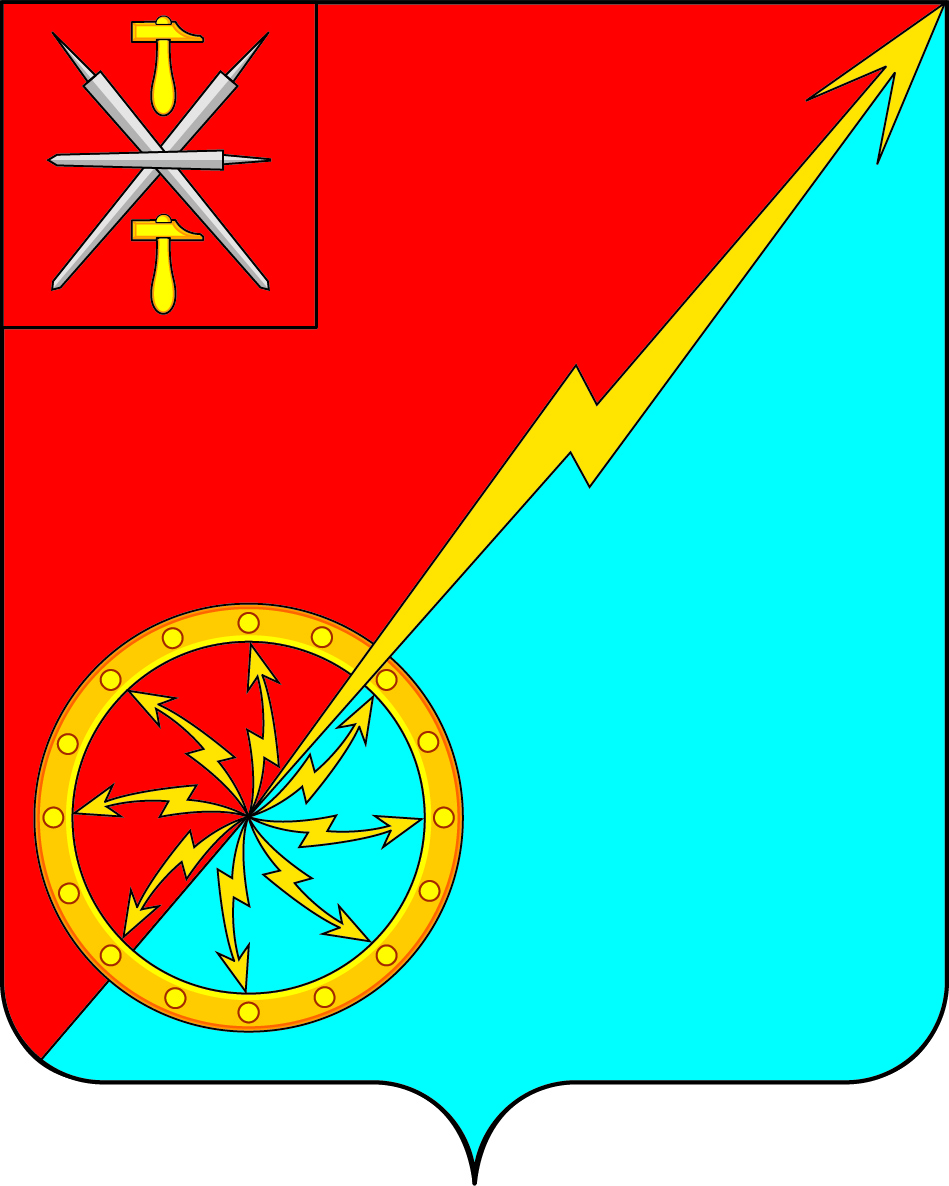 Российская федерацияЩекинский район Тульской областиАдминистрация муниципального образования город СоветскЩекинского районаПОСТАНОВЛЕНИЕ18 октября  2021г                                          № 10-183Об исполнении бюджета муниципального образования город Советск Щекинского района за 9 месяцев 2021года           В соответствии со статьей 38 Положения о бюджетном процессе в муниципальном образовании город Советск Щекинского района, утвержденного решением Собрания депутатов муниципального образования город Советск Щекинского района от 17.06.2019 года №87-287, на основании Устава МО город Советск Щекинского района, администрация  МО город Советск Щекинского района  ПОСТАНОВЛЯЕТ:Утвердить отчет об исполнении бюджета муниципального образования город Советск Щекинского района за 9 месяцев 2021 года по доходам в сумме 21391,3 тыс.руб, по расходам в сумме 23901,3 тыс. руб., дефицит бюджета-2510 тыс.руб. (Приложение 1).Утвердить отчеты:-отчет об исполнении межбюджетных трансфертов, передаваемых из бюджета МО город Советск Щекинского района в бюджет МО Щекинский район на осуществление части полномочий по решению вопросов местного значения в соответствии с заключенными соглашениями, за 9 месяцев 2021 года  (Приложение 2);- отчет  о распределении бюджетных ассигнований бюджета муниципального образования город Советск Щекинского района по разделам, подразделам, целевым статьям (муниципальным  программам и непрограммным направлениям деятельности),  группам и подгруппам видов расходов классификации расходов бюджета муниципального образования город Советск  Щекинского района за  9 месяцев  2021 года (Приложение 3);- отчет об исполнении бюджета по ведомственной структуре расходов бюджета муниципального образования город Советск Щекинского района  за 9 месяцев  2021 года  (Приложение 4);-отчет об исполнении  перечня  и объемов бюджетных ассигнований на реализацию муниципальных программ по разделам, подразделам, целевым статьям и  группам видов расходов бюджета муниципального образования  город Советск  Щекинского района  за 9 месяцев   2021 года (Приложение 5);- отчет об исполнении бюджетных ассигнований муниципального дорожного фонда муниципального образования город Советск Щекинского района за 9 месяцев  2021  года (Приложение 6).-отчет по источникам финансирования дефицита бюджета муниципального образования город Советск Щекинского района за 9 месяцев  2021 года (Приложение 7).3. Постановление обнародовать путем размещения на официальном сайте муниципального образования город Советск Щекинского района и на информационном стенде администрации муниципального образования город Советск  Щекинского района по адресу: Тульская область, Щекинский район, г.Советск, пл.Советов, д.1.4.Постановление вступает в силу со дня официального обнародования.Глава администрации муниципального образования город Советск Щекинского района				        Г.В.Андропов  Отчет об исполнении объема бюджетных ассигнований муниципального дорожного фонда муниципального образования город Советск Щекинского района за 9 месяцев 2021 годатыс.руб.Начальник сектора по финансовым вопросам и муниципальному заказу                                  ___________________Н.Ю.ГрековаГлава администрации МО г. Советск      _________________Г.В.АндроповПриложение 1Приложение 1Приложение 1Приложение 1к постановлению главы администрации МО г.Советск к постановлению главы администрации МО г.Советск к постановлению главы администрации МО г.Советск к постановлению главы администрации МО г.Советск к постановлению главы администрации МО г.Советск к постановлению главы администрации МО г.Советск "Об исполнении бюджета МО город Советск Щекинского района за 9 месяцев  2021 года"                                                                                                       от 18 октября 2021г №10-183  "Об исполнении бюджета МО город Советск Щекинского района за 9 месяцев  2021 года"                                                                                                       от 18 октября 2021г №10-183  "Об исполнении бюджета МО город Советск Щекинского района за 9 месяцев  2021 года"                                                                                                       от 18 октября 2021г №10-183  "Об исполнении бюджета МО город Советск Щекинского района за 9 месяцев  2021 года"                                                                                                       от 18 октября 2021г №10-183  "Об исполнении бюджета МО город Советск Щекинского района за 9 месяцев  2021 года"                                                                                                       от 18 октября 2021г №10-183  "Об исполнении бюджета МО город Советск Щекинского района за 9 месяцев  2021 года"                                                                                                       от 18 октября 2021г №10-183  Отчет об исполнении бюджета муниципального образования город Советск Щекинского района за 9 месяцев 2021 годаОтчет об исполнении бюджета муниципального образования город Советск Щекинского района за 9 месяцев 2021 годаОтчет об исполнении бюджета муниципального образования город Советск Щекинского района за 9 месяцев 2021 годаОтчет об исполнении бюджета муниципального образования город Советск Щекинского района за 9 месяцев 2021 годаОтчет об исполнении бюджета муниципального образования город Советск Щекинского района за 9 месяцев 2021 годаОтчет об исполнении бюджета муниципального образования город Советск Щекинского района за 9 месяцев 2021 годаКод дохода по бюджетной  классификацииНаименование показателейПлан на 2021г в соответствии с решением о бюджетеПлан на 2021год в соответствии с бюджетной росписьюИсполнено на 01.10.2021г% исполненияКод дохода по бюджетной  классификацииНаименование показателейПлан на 2021г в соответствии с решением о бюджетеПлан на 2021год в соответствии с бюджетной росписьюИсполнено на 01.10.2021г% исполнения1.ДОХОДЫ БЮДЖЕТА1.ДОХОДЫ БЮДЖЕТА1.ДОХОДЫ БЮДЖЕТА1.ДОХОДЫ БЮДЖЕТА1.ДОХОДЫ БЮДЖЕТА1.ДОХОДЫ БЮДЖЕТА000 1 00 00000 00 0000 000НАЛОГОВЫЕ И НЕНАЛОГОВЫЕ ДОХОДЫ25086,325086,317848,171,1%182 1 01 00000 00 0000 000Налоги на прибыль, доходы10627,110627,17883,174,2%182 1 01 02000 01 0000 110Налог на доходы физических лиц10627,110627,17883,174,2%182 1 01 02010 01 0000 110Налог на доходы физических лиц с доходов, источником которых является налоговый агент, за исключением доходов, в отношении которых исчисление и уплата налога осуществляется в соответствии со статьями 227, 227.1 и 228 НК РФ10543,910543,97837,774,3%182 1 01 02020 01 0000 110Налог на доходы физических лиц с доходов, полученных от осуществления деятельности физическими лицами, зарегистрированными в качестве индивидуальных предпринимателей, нотариусов, занимающихся частной практикой, адвокатов, учредивших адвокатские кабинеты и других лиц, занимающихся частной практикой в соответствии со статьей 227 НК РФ27,727,75,018,1%182 1 01 02030 01 0000 110Налог на доходы физических лиц с доходов,  полученных физическими лицами в соответствии со статьей 228 НК РФ55,555,540,472,8%182 1 06 00000 00 0000 000НАЛОГИ НА ИМУЩЕСТВО11513,5011513,507916,6068,8%182 1 06 01000 00 0000 110Налог на имущество  физических лиц1085,001085,00172,2015,9%182 1 06 01030 13 0000 110Налог на имущество  физических лиц, взимаемый по ставкам, применяемым к обектам налогообложения, расположенным в границах  городских поселений1085,001085,00172,2015,9%182 1 06 06000 00 0000 110Земельный налог10428,510428,57744,474,3%182 1 06 06043 00 0000 110Земельный налог с физических лиц1254,91254,9675,453,8%182 1 06 06043 13 0000 110Земельный налог с физических лиц, обладающих земельным участком, расположенным в границах городских поселений1254,91254,9675,453,8%182 1 06 06033 00 0000 110Земельный налог с организаций9173,69173,67069,077,1%182 106 06033 13 0000 110Земельный налог с организаций, обладающих земельным участком, расположенным в границах городских поселений9173,69173,67069,077,1%871 1 08 00000 00 0000 000ГОСУДАРСТВЕННАЯ ПОШЛИНА 2,02,01,890,0%871 1 08 04000 01 0000 110Государственная пошлина за совершение нотариальных действий (за исключением действий, совершаемых консульскими учреждениями РФ)2,02,01,890,0%871 1 08 04020 01 0000 110Государственная пошлина за совершение нотариальных действий должностными лицами органов местного самоуправления, уполномоченными в соответствии с законодательными актами Российской Федерации на совершение нотариальных действий2,02,01,890,0%871 1 09 0405313 0000 110Земельный  налог (по обязательствам, возникшим до 1 января 2006 года ), мобилизуемый на территориях городских поселений 00-3,1000 1 11 00000 00 0000 000ДОХОДЫ  ОТ ИСПОЛЬЗОВАНИЯ ИМУЩЕСТВА, НАХОДЯЩЕГОСЯ В ГОСУДАРСТВЕННОЙ И МУНИЦИПАЛЬНОЙ СОБСТВЕННОСТИ 2032,32032,31411,2069,4%871 1 11 05013 13 0000 120Доходы, получаемые в виде арендной платы за земельные участки, государственная собственность на которые не разграничена и которые расположены в границах городских поселений, а также средства от продажи права на заключение договоров аренды указанных земельных участков1815,21815,21249,7068,8%871 1 11 05035 13 0000 120Доходы от сдачи в аренду имущества находящегося в оперативном управлении органов управления  городских поселений и созданных ими учреждений (за исключением имущества муниципальных бюджетных и автономных учреждений)210,2210,2154,6073,5%871 1 11 09045 13 0000 120Прочие   поступления   от   использования имущества, находящегося  в  собственности городских поселений   (за   исключением   имущества муниципальных бюджетных и  автономных   учреждений, а также имущества  муниципальных  унитарных предприятий, в том числе казенных6,96,96,90100,0%871 1 13 00000 00 0000 130ДОХОДЫ ОТ ОКАЗАНИЯ ПЛАТНЫХ УСЛУГ И КОМПЕНСАЦИИ ЗАТРАТ ГОСУДАРСТВА402,2402,2301,074,8%871 1 13 01995 13 0000 130Прочие доходы от оказания платных услуг (работ) получателями средств бюджетов городских поселений127,5127,594,774,3%871 1 13 02995 13 0000 130Прочие доходы от компенсации затрат бюджетов городских  поселений274,7274,7206,375,1%000 1 14 00000 00 0000 000ДОХОДЫ ОТ ПРОДАЖИ МАТЕРИАЛЬНЫХ И НЕМАТЕРИАЛЬНЫХ АКТИВОВ41041025261,5%871 1 14 06013 13 0000 430Доходы от продажи земельных участков, государственная собственность на которые не разграничена и которые расположены в границах поселений11011048,944,5%871 1 14 06313 13 0000 430Плата за увеличение площади земельных участков, находящихся в частной собственности, в результате перераспределения такаих земельных участков и земель(или) земельных участков, государственная собственность на которые не разграничена и которые расположены в границах городских поселений300300203,167,7%000 116 00000 00 0000 140Прочие поступления от денежных взысканий (штрафов) и иных сумм в возмещение ущерба17,417,414,3100,0%802 116 02020 02 0200 140Административные штрафы, установленные законами субъектов Российской Федерации об административных правонарушениях, за нарушение муниципальных правовых актов (штрафы, пени, неустойки, возмещение ущерба)17,417,414,382,2%871 117 050050 13 000 180Прочие неналоговые доходы бюджетов городских поселений81,881,871,287,0%871 2 00 00000 00 0000 000БЕЗВОЗМЕЗДНЫЕ ПОСТУПЛЕНИЯ4611,14611,13543,276,8%871 2 02 00000 00 0000 000Безвозмездные поступления от других бюджетов бюджетной системы Российской Федерации4512,74512,73444,876,3%871 2 02 00000 00 0000 150Дотации бюджетам субъектов Российской Федерации и муниципальных образований271,1271,1203,375,0%871 2 02 15001 13 0000 150Дотации бюджетам  городских поселений на выравнивание бюджетной обеспеченности271,1271,1203,375,0%000 2 02 30000 00 0000 150Субвенции бюджетам субъектов Российской Федерации и муниципальных образований 25625619275,0%871 202 35118 13 0000 150Субвенции бюджетам городских поселений на осуществление полномочий по первичному воинскому учету на территорииях, где отсутствуют военные комиссариаты243,6243,6182,775,0%871 2 02 35118 13 0000 150Субвенции бюджетам городских поселений на осуществление полномочий по первичному воинскому учету на территорииях, где отсутствуют военные комиссариаты243,6243,6182,775,0%871 202 30024 13 0000 150Субвенции бюджетам  городских поселений на выполнение передаваемых полномочий субъектов Российской Федерации12,412,49,375,0%871 2 02 30024 13 0000 150Субвенции бюджетам  городских поселений на выполнение передаваемых полномочий субъектов Российской Федерации12,412,49,375,0%871 2 02 49999 13 0000 150Прочие межбюджетные трансферты, передаваемые бюджетам  городских поселений3321,23321,22385,171,8%в том числе:МБТ бюджетам МО поселений на поддержку мер по обеспечению сбалансированности бюджетов1898,31898,31105,858,3%МБТ на поддержку мер по улучшению качества управления муниципальными финансами404040100,0%МБТ из средств муниципального дорожного фонда800800800100,0%реализация мероприятий по применению информационных технологии99,499,474,574,9%иные МБТ из бюджета ТО на частичную компенцацию расходов на оплату труда работников муниципальных учреждений культуры474,5474,5355,875,0%МБТ МО Щекинского района в целях проведения конкурсов  "Активный руководитель территориального общественного самоуправления"999100,0%871 2 02 29999 13 0000 150Прочие субсидии бюджетам городских поселений664,4664,4664,4100,0%в том числе:реализация проекта Народный бюджет662,9662,9662,9100,0%материальное поощрение руководителей ТОС1,51,51,5100,0%000 2 04 00000 00 0000 150Безвозмездные поступления от негосударственных (муниципальных) организаций98,498,498,4100,0%871 2 04 05020 13 0000 150Поступления от денежных пожертвований, предоставляемых негосударственными организациями получателям средств  бюджетов городских  поселений98,498,498,4100,0%ДОХОДЫ БЮДЖЕТА-ВСЕГО29697,429697,421391,372,0%2.РАСХОДЫ БЮДЖЕТА2.РАСХОДЫ БЮДЖЕТА2.РАСХОДЫ БЮДЖЕТА2.РАСХОДЫ БЮДЖЕТА2.РАСХОДЫ БЮДЖЕТА2.РАСХОДЫ БЮДЖЕТА0100Общегосударственные вопросы8636,68636,66083,770,4%0200Национальная оборона243,6243,6161,566,3%0300Национальная безопасность406,2406,2293,572,3%0400Национальная экономика3941,73941,73299,483,7%0500Жилищно-коммунальное хозяйство12217,812217,88081,466,1%0700Образование17,517,5740,0%0800Культура и кинематография6249,462524228,467,7%1100Физическая культура и спорт3228,23228,21746,454,1%РАСХОДЫ БЮДЖЕТА-ВСЕГО34941,034943,623901,368,4%ДЕФИЦИТ-5243,6-5246,2-2510,047,9%Начальник сектора по финансовым вопросам и муниципальному ____________Н.Ю.ГрековаНачальник сектора по финансовым вопросам и муниципальному ____________Н.Ю.ГрековаНачальник сектора по финансовым вопросам и муниципальному ____________Н.Ю.ГрековаНачальник сектора по финансовым вопросам и муниципальному ____________Н.Ю.ГрековаНачальник сектора по финансовым вопросам и муниципальному ____________Н.Ю.ГрековаНачальник сектора по финансовым вопросам и муниципальному ____________Н.Ю.ГрековаПриложение 2Приложение 2Приложение 2к постановлению Администрации МО город Советск Щекинского районак постановлению Администрации МО город Советск Щекинского районак постановлению Администрации МО город Советск Щекинского района№ 10-183 от 18 октября 2021 года№ 10-183 от 18 октября 2021 года№ 10-183 от 18 октября 2021 года№ 10-183 от 18 октября 2021 года№ 10-183 от 18 октября 2021 года№ 10-183 от 18 октября 2021 года№ 10-183 от 18 октября 2021 года"Об утверждении отчета об исполнении бюджета муниципального образования город Советск Щекинского района за 9 месяцев 2021 года""Об утверждении отчета об исполнении бюджета муниципального образования город Советск Щекинского района за 9 месяцев 2021 года""Об утверждении отчета об исполнении бюджета муниципального образования город Советск Щекинского района за 9 месяцев 2021 года""Об утверждении отчета об исполнении бюджета муниципального образования город Советск Щекинского района за 9 месяцев 2021 года""Об утверждении отчета об исполнении бюджета муниципального образования город Советск Щекинского района за 9 месяцев 2021 года""Об утверждении отчета об исполнении бюджета муниципального образования город Советск Щекинского района за 9 месяцев 2021 года""Об утверждении отчета об исполнении бюджета муниципального образования город Советск Щекинского района за 9 месяцев 2021 года"Отчет об исполнении межбюджетных трансфертов, передаваемых из бюджета МО город Советск в бюджет МО Щекинский район на осуществление части полномочий по решению вопросов местного значения в соответствии с заключенными соглашениями, за 9 месяцев 2021 годаОтчет об исполнении межбюджетных трансфертов, передаваемых из бюджета МО город Советск в бюджет МО Щекинский район на осуществление части полномочий по решению вопросов местного значения в соответствии с заключенными соглашениями, за 9 месяцев 2021 годаОтчет об исполнении межбюджетных трансфертов, передаваемых из бюджета МО город Советск в бюджет МО Щекинский район на осуществление части полномочий по решению вопросов местного значения в соответствии с заключенными соглашениями, за 9 месяцев 2021 годаОтчет об исполнении межбюджетных трансфертов, передаваемых из бюджета МО город Советск в бюджет МО Щекинский район на осуществление части полномочий по решению вопросов местного значения в соответствии с заключенными соглашениями, за 9 месяцев 2021 годаОтчет об исполнении межбюджетных трансфертов, передаваемых из бюджета МО город Советск в бюджет МО Щекинский район на осуществление части полномочий по решению вопросов местного значения в соответствии с заключенными соглашениями, за 9 месяцев 2021 годаОтчет об исполнении межбюджетных трансфертов, передаваемых из бюджета МО город Советск в бюджет МО Щекинский район на осуществление части полномочий по решению вопросов местного значения в соответствии с заключенными соглашениями, за 9 месяцев 2021 годаОтчет об исполнении межбюджетных трансфертов, передаваемых из бюджета МО город Советск в бюджет МО Щекинский район на осуществление части полномочий по решению вопросов местного значения в соответствии с заключенными соглашениями, за 9 месяцев 2021 годаОтчет об исполнении межбюджетных трансфертов, передаваемых из бюджета МО город Советск в бюджет МО Щекинский район на осуществление части полномочий по решению вопросов местного значения в соответствии с заключенными соглашениями, за 9 месяцев 2021 годатыс.руб.№ п/пПеречень передаваемых полномочийПеречень передаваемых полномочийПеречень передаваемых полномочийПлан на 2021 годПлан на 2021 годИсполнено на 01.10.2021г% исполнения1Осуществление внутреннего муниципального финансового контроляОсуществление внутреннего муниципального финансового контроляОсуществление внутреннего муниципального финансового контроля36,736,727,675,2%2Осуществление внешнего муниципального финансового контроляОсуществление внешнего муниципального финансового контроляОсуществление внешнего муниципального финансового контроля46,346,334,875,2%3Предоставление градостроительного плана земельного участка; выдача разрешений на строительство; выдача разрешений на ввод в эксплуатацию при осуществлении строительства, реконструкции объектов капстроительства; направление уведомления о соответствии указанных в уведомлении о планируемых строительстве или реконструкции объекта индивидуального жилищного строительства или садового домаПредоставление градостроительного плана земельного участка; выдача разрешений на строительство; выдача разрешений на ввод в эксплуатацию при осуществлении строительства, реконструкции объектов капстроительства; направление уведомления о соответствии указанных в уведомлении о планируемых строительстве или реконструкции объекта индивидуального жилищного строительства или садового домаПредоставление градостроительного плана земельного участка; выдача разрешений на строительство; выдача разрешений на ввод в эксплуатацию при осуществлении строительства, реконструкции объектов капстроительства; направление уведомления о соответствии указанных в уведомлении о планируемых строительстве или реконструкции объекта индивидуального жилищного строительства или садового дома195195146,375,0%4Создание, содержание и организация деятельности аварийно-спасательных службСоздание, содержание и организация деятельности аварийно-спасательных службСоздание, содержание и организация деятельности аварийно-спасательных служб282821,0075,0%5Осуществление муниципального жилищного контроляОсуществление муниципального жилищного контроляОсуществление муниципального жилищного контроля151,2151,2113,4075,0%6Осуществление муниципального земельного контроляОсуществление муниципального земельного контроляОсуществление муниципального земельного контроля51,151,138,4075,1%7Участие в предупреждении и ликвидации последствий чрезвычайных ситуаций в границах муниципального образования город Советск Щекинского районаУчастие в предупреждении и ликвидации последствий чрезвычайных ситуаций в границах муниципального образования город Советск Щекинского районаУчастие в предупреждении и ликвидации последствий чрезвычайных ситуаций в границах муниципального образования город Советск Щекинского района281,7281,7176,1062,5%Итого Итого Итого 790790557,670,6%Начальник сектора по финансовым вопросам и муниципальному заказу ___________Н.Ю.ГрековаНачальник сектора по финансовым вопросам и муниципальному заказу ___________Н.Ю.ГрековаНачальник сектора по финансовым вопросам и муниципальному заказу ___________Н.Ю.ГрековаНачальник сектора по финансовым вопросам и муниципальному заказу ___________Н.Ю.ГрековаНачальник сектора по финансовым вопросам и муниципальному заказу ___________Н.Ю.ГрековаНачальник сектора по финансовым вопросам и муниципальному заказу ___________Н.Ю.ГрековаНачальник сектора по финансовым вопросам и муниципальному заказу ___________Н.Ю.ГрековаНачальник сектора по финансовым вопросам и муниципальному заказу ___________Н.Ю.ГрековаПриложение 5Приложение 5Приложение 5Приложение 5Приложение 5Приложение 5к постановлению администрации МО город Советск Щекинского района                                                                                                                                         "Об исполнении бюджета МО город Советск Щекинского района за 9 месяцев 2021 года"к постановлению администрации МО город Советск Щекинского района                                                                                                                                         "Об исполнении бюджета МО город Советск Щекинского района за 9 месяцев 2021 года"к постановлению администрации МО город Советск Щекинского района                                                                                                                                         "Об исполнении бюджета МО город Советск Щекинского района за 9 месяцев 2021 года"к постановлению администрации МО город Советск Щекинского района                                                                                                                                         "Об исполнении бюджета МО город Советск Щекинского района за 9 месяцев 2021 года"к постановлению администрации МО город Советск Щекинского района                                                                                                                                         "Об исполнении бюджета МО город Советск Щекинского района за 9 месяцев 2021 года"к постановлению администрации МО город Советск Щекинского района                                                                                                                                         "Об исполнении бюджета МО город Советск Щекинского района за 9 месяцев 2021 года"к постановлению администрации МО город Советск Щекинского района                                                                                                                                         "Об исполнении бюджета МО город Советск Щекинского района за 9 месяцев 2021 года"к постановлению администрации МО город Советск Щекинского района                                                                                                                                         "Об исполнении бюджета МО город Советск Щекинского района за 9 месяцев 2021 года"к постановлению администрации МО город Советск Щекинского района                                                                                                                                         "Об исполнении бюджета МО город Советск Щекинского района за 9 месяцев 2021 года"к постановлению администрации МО город Советск Щекинского района                                                                                                                                         "Об исполнении бюджета МО город Советск Щекинского района за 9 месяцев 2021 года"к постановлению администрации МО город Советск Щекинского района                                                                                                                                         "Об исполнении бюджета МО город Советск Щекинского района за 9 месяцев 2021 года"к постановлению администрации МО город Советск Щекинского района                                                                                                                                         "Об исполнении бюджета МО город Советск Щекинского района за 9 месяцев 2021 года"от 18 октября 2021 г № 10-183от 18 октября 2021 г № 10-183от 18 октября 2021 г № 10-183от 18 октября 2021 г № 10-183от 18 октября 2021 г № 10-183от 18 октября 2021 г № 10-183от 18 октября 2021 г № 10-183от 18 октября 2021 г № 10-183от 18 октября 2021 г № 10-183от 18 октября 2021 г № 10-183от 18 октября 2021 г № 10-183Отчет об исполнении перечня и объема бюджетных ассигнований на реализацию муниципальных программ   по разделам, подразделам, целевым статьям (муниципальным  программам и непрограмным направлениям деятельности) и группам видов расходов классификации расходов бюджета  муниципального образования город Советск Щекинского района за 9 месяцев  2021годаОтчет об исполнении перечня и объема бюджетных ассигнований на реализацию муниципальных программ   по разделам, подразделам, целевым статьям (муниципальным  программам и непрограмным направлениям деятельности) и группам видов расходов классификации расходов бюджета  муниципального образования город Советск Щекинского района за 9 месяцев  2021годаОтчет об исполнении перечня и объема бюджетных ассигнований на реализацию муниципальных программ   по разделам, подразделам, целевым статьям (муниципальным  программам и непрограмным направлениям деятельности) и группам видов расходов классификации расходов бюджета  муниципального образования город Советск Щекинского района за 9 месяцев  2021годаОтчет об исполнении перечня и объема бюджетных ассигнований на реализацию муниципальных программ   по разделам, подразделам, целевым статьям (муниципальным  программам и непрограмным направлениям деятельности) и группам видов расходов классификации расходов бюджета  муниципального образования город Советск Щекинского района за 9 месяцев  2021годаОтчет об исполнении перечня и объема бюджетных ассигнований на реализацию муниципальных программ   по разделам, подразделам, целевым статьям (муниципальным  программам и непрограмным направлениям деятельности) и группам видов расходов классификации расходов бюджета  муниципального образования город Советск Щекинского района за 9 месяцев  2021годаОтчет об исполнении перечня и объема бюджетных ассигнований на реализацию муниципальных программ   по разделам, подразделам, целевым статьям (муниципальным  программам и непрограмным направлениям деятельности) и группам видов расходов классификации расходов бюджета  муниципального образования город Советск Щекинского района за 9 месяцев  2021годаОтчет об исполнении перечня и объема бюджетных ассигнований на реализацию муниципальных программ   по разделам, подразделам, целевым статьям (муниципальным  программам и непрограмным направлениям деятельности) и группам видов расходов классификации расходов бюджета  муниципального образования город Советск Щекинского района за 9 месяцев  2021годаОтчет об исполнении перечня и объема бюджетных ассигнований на реализацию муниципальных программ   по разделам, подразделам, целевым статьям (муниципальным  программам и непрограмным направлениям деятельности) и группам видов расходов классификации расходов бюджета  муниципального образования город Советск Щекинского района за 9 месяцев  2021годаОтчет об исполнении перечня и объема бюджетных ассигнований на реализацию муниципальных программ   по разделам, подразделам, целевым статьям (муниципальным  программам и непрограмным направлениям деятельности) и группам видов расходов классификации расходов бюджета  муниципального образования город Советск Щекинского района за 9 месяцев  2021годаОтчет об исполнении перечня и объема бюджетных ассигнований на реализацию муниципальных программ   по разделам, подразделам, целевым статьям (муниципальным  программам и непрограмным направлениям деятельности) и группам видов расходов классификации расходов бюджета  муниципального образования город Советск Щекинского района за 9 месяцев  2021годаОтчет об исполнении перечня и объема бюджетных ассигнований на реализацию муниципальных программ   по разделам, подразделам, целевым статьям (муниципальным  программам и непрограмным направлениям деятельности) и группам видов расходов классификации расходов бюджета  муниципального образования город Советск Щекинского района за 9 месяцев  2021годаОтчет об исполнении перечня и объема бюджетных ассигнований на реализацию муниципальных программ   по разделам, подразделам, целевым статьям (муниципальным  программам и непрограмным направлениям деятельности) и группам видов расходов классификации расходов бюджета  муниципального образования город Советск Щекинского района за 9 месяцев  2021годатыс.руб.тыс.руб.тыс.руб.Наименование Целевая статьяГруппа и подгруппа видов  расходовРазделПодразделПлан на 2021г                    в соответствии с решением о бюджетеПлан на 2021г                    в соответствии с бюджетной росписьюИсполнено на 01.10.2021г% исполненияМуниципальная программа "Управление муниципальным имуществом и земельными ресурсами, содержание имущества и казны в  муниципального образования город Советск Щекинского района"01753,90753,90443,0058,8%Подпрограмма "Оценка недвижимости, признание прав и регулирование по муниципальной собственности" муниципальной программы "Управление муниципальным имуществом и земельными ресурсами, содержание имущества и казны в  муниципального образования город Советск Щекинского района"01100220,70220,70219,7099,5%Признание прав и регулирование отношений по муниципальной собственности в рамках подпрограммы "Оформление бесхозяйного имущества, расположенного на территории  муниципального образования город Советск Щекинского района " муниципальной программы "Управление муниципальным имуществом и земельными ресурсами, содержание имущества и казны в  муниципального образования город Советск Щекинского района "01101290700113220,70220,70219,7099,5%Иные закупки товаров, работ и услуг для государственных (муниципальных) нужд01101290702400113220,70220,70219,7099,5%Подпрограмма "Содержание имущества и казны в муниципальном образовании город Советск Щекинского района" муниципальной программы "Управление муниципальным имуществом и земельными ресурсами, содержание имущества и казны в МО город Советск Щекинского района"01200533,20533,20223,3041,9%Содержание и обслуживание мемориала "Скорбящий воин и женщина" в рамках подпрограммы "Содержание имущества и казны в муниципальном образовании город Советск Щекинского района"муниципальной программы "Управление муниципальным имуществом и земельными ресурсами, содержание имущества и казны в МО город Советск Щекинского района"01201292700113372,40372,40151,6040,7%Иные закупки товаров, работ и услуг для государственных (муниципальных) нужд01201292702400113372,40372,40151,6040,7%Содержание и обслуживание елки в рамках подпрограммы "Содержание имущества и казны в муниципальном образовании город Советск Щекинского района муниципальной программы "Управление муниципальным имуществом и земельными ресурсами, содержание имущества и казны в МО город Советск Щекинского района"01202295000113160,80160,8071,7044,6%Иные закупки товаров, работ и услуг для государственных (муниципальных) нужд01202295002400113160,80160,8071,7044,6%Муниципальная программма " Управление муниципальными финансами в муниципальном образовании город Советск Щекинского района"021859,801859,801313,7070,6%Подпрограммма " Организация деятельности муниципального казенного учреждения "Централизованная бухгалтерия муниципального образования город Советск Щекинского района"021001859,801859,801313,7070,6%Расходы на обеспечение деятельности (оказание услуг) муниципальных учреждений в рамках программы «Организация деятельности муниципального казенного учреждения «Централизованная бухгалтерия  муниципального образования город Советск Щекинского района» 021010059001131859,801859,801313,7070,6%Расходы на выплаты персоналу в целях обеспечения выполнения функций государственными  (муниципальными) органами, казенными учреждениями, органами управления государственными внебюджетными фондами021010059011001131533,401533,401059,1069,1%Иные закупки товаров, работ и услуг для государственных (муниципальных) нужд02101005902400113326,40326,40254,6078,0%Муниципальная программа "Обеспечение общественного порядка, защита населения от чрезвычайных ситуаций, обеспечение пожарной безопасности в муниципальном образовании город Советск Щекинского района"0396,5096,5096,4099,9%Подпрограмма"Обеспечение первичных мер пожарной безопасности в  муниципального образования город Советск Щекинского района" муниципальной программы  "Обеспечение общественного порядка, защита населения от чрезвычайных ситуаций, обеспечение пожарной безопасности в муниципальном образовании город Советск Щекинского района"03300031096,5096,5096,4099,9%Обеспечение первичных мер пожарной безопасности в муниципальном образовании в рамках подпрограммы"Обеспечение первичных мер пожарной безопасности в  муниципального образования город Советск Щекинского района"  муниципальной программы  "Обеспечение общественного порядка, защита населения от чрезвычайных ситуаций, обеспечение пожарной безопасности в муниципальном образовании город Советск Щекинского района"0330129090031096,5096,5096,4099,9%Иные закупки товаров, работ и услуг для государственных (муниципальных) нужд0330129090240031096,5096,5096,4099,9%Муниципальная программа «Развитие транспортной системы муниципального образования город Советск  Щекинского района»043722,303722,303104,9083,4%Подпрограмма «Модернизация и развитие автомобильных дорог на территории муниципального образования город Советск Щекинского района» муниципальной программы «Развитие транспортной системы муниципального образования город Советск  Щекинского района»041001170,801170,801170,70#####Ремонт автодорог в рамках подпрограммы «Модернизация и развитие автомобильных дорог на территории муниципального образования город Советск Щекинского района» муниципальной программы «Развитие транспортной системы муниципального образования город Советск  Щекинского района»04101291000409370,80370,80370,70#####Иные закупки товаров, работ и услуг для государственных (муниципальных) нужд04101291002400409370,80370,80370,70#####Ремонт  автодорог из дорожного фонда МО Щекинский район04101840500409800,00800,00800,00#####Иные закупки товаров, работ и услуг для государственных (муниципальных) нужд04101840502400409800,00800,00800,00#####Подпрограмма «Содержание и текущий ремонт автомобильных дорог, проездов, элементов обустройства улично-дорожной сети  муниципального образования город Советск» муниципальной программы «Развитие транспортной системы муниципального образования город Советск  Щекинского района»042002551,502551,501934,2075,8%Содержание автомобильных дорог в рамках подпрограммы «Содержание и текущий ремонт автомобильных дорог, проездов, элементов обустройства улично-дорожной сети  муниципального образования город Советск» муниципальной программы «Развитие транспортной системы муниципального образования город Советск  Щекинского района» муниципальной программы «Развитие транспортной системы муниципального образования город Советск  Щекинского района»042012933004092096,702096,701485,9070,9%Иные закупки товаров, работ и услуг для государственных (муниципальных) нужд042012933024004092096,702096,701485,9070,9%Установка и разработка схемы дислокации дорожных знаков и дорожной разметки дорог общего пользования  в рамках подпрограммы «Содержание и текущий ремонт автомобильных дорог, проездов, элементов обустройства улично-дорожной сети  муниципального образования город Советск» муниципальной программы «Развитие транспортной системы муниципального образования город Советск  Щекинского района» муниципальной программы «Развитие транспортной системы муниципального образования город Советск  Щекинского района»04203291302400409454,80454,80448,3098,6%Иные закупки товаров, работ и услуг для государственных (муниципальных) нужд04203291302400409454,80454,80448,3098,6%Муниципальная программа "Благоустройство на территории муниципального образования город Советск Щекинского района"06#############7564,6071,8%Подпрограмма «Организация освещения улиц муниципального образования г. Советск Щекинского района»  муниципальной программы "Благоустройство на территории муниципального образования город Советск Щекинского района"061002892,702892,702002,9069,2%Оплата потребленной э/энергии на уличное освещение в рамках подпрограммы «Организация освещения улиц муниципального образования г. Советск Щекинского района»  муниципальной программы "Благоустройство на территории муниципального образования город Советск Щекинского района"061012919005032745,102745,101880,7068,5%Иные закупки товаров, работ и услуг для государственных (муниципальных) нужд0610129190##05032744,302744,301879,9068,5%Уплата налогов, сборов и иных платежей0610129190##05030,800,800,80#####Техническое обслуживание  и ремонт уличного освещения в рамках подпрограммы «Организация освещения улиц муниципального образования г. Советск Щекинского района»  муниципальной программы "Благоустройство на территории муниципального образования город Советск Щекинского района"06102292000503147,60147,60122,2082,8%Иные закупки товаров, работ и услуг для государственных (муниципальных) нужд0610229200##0503147,60147,60122,2082,8%Подпрограмма «Организация и проведение мероприятий по благоустройству и озеленению на территории муниципального образования город Советск» муниципальной программы "Благоустройство на территории муниципального образования город Советск Щекинского района"062001117,801117,801117,80#####Спиливание деревьев в рамках  подпрограммы «Организация и проведение мероприятий по благоустройству и озеленению на территории муниципального образования город Советск» муниципальной программы "Благоустройство на территории муниципального образования город Советск Щекинского района"06201292100503163,60163,60163,60#####Иные закупки товаров, работ и услуг для государственных (муниципальных) нужд0620129210##0503163,60163,60163,60#####Ремонт придомовой территории г.Советск Щекинского района, ул.Школьная 6, 6а, 8, 8а  по проекту Народный бюджет в рамках  подпрограммы «Организация и проведение мероприятий по благоустройству и озеленению на территории муниципального образования город Советск » муниципальной программы "Благоустройство на территории муниципального образования город Советск Щекинского района"062050503954,20954,20954,20#####Ремонт придомовой территории г.Советск Щекинского района, ул.Школьная 6, 6а, 8, 8а  по проекту Народный бюджет  за счет субсидий из бюджета субъекта06205S0550662,90662,90662,90#####Иные закупки товаров, работ и услуг для государственных (муниципальных) нужд06205S0550##0503662,90662,90662,90#####Ремонт придомовой территории г.Советск Щекинского района, ул.Школьная 6, 6а, 8, 8а  по проекту Народный бюджет  за счет средств муниципального образования06205S0551202,90202,90202,90#####Иные закупки товаров, работ и услуг для государственных (муниципальных) нужд06205S0551##0503202,90202,90202,90#####Ремонт придомовой территории г.Советск Щекинского района, ул.Школьная 6, 6а, 8, 8а  по проекту Народный бюджет  за счет средств сонсоров и населения06205S055288,4088,4088,40#####Иные закупки товаров, работ и услуг для государственных (муниципальных) нужд06205S0552##050388,4088,4088,40#####Подпрограмма «Организация сбора и вывоза бытовых отходов и мусора в муниципальном образовании город Щекино Щекинского района»  муниципальной программы "Благоустройство на территории муниципального образования город Советск Щекинского района" 06300177,60177,60146,0082,2%Организация сбора и вывоза твердых бытовых отходов в рамках подпрограммы «Организация сбора и вывоза бытовых отходов и мусора в муниципальном образовании город Щекино Щекинского района»  муниципальной программы "Благоустройство на территории муниципального образования город Советск Щекинского района" 06301293600503177,60177,60146,0082,2%Иные закупки товаров, работ и услуг для государственных (муниципальных) нужд0630129360##0503177,60177,60146,0082,2%Подпрограмма "Организация содержания мест массового отдыха жителей муниципального образования город Советск Щекинского района"  муниципальной программы "Благоустройство на территории муниципального образования город Советск Щекинского района"06400125,50125,50125,50#####Содержание мест массового отдыха в рамках подпрограмма "Организация содержания мест массового отдыха жителей муниципального образования город Советск Щекинского района"  муниципальной программы "Благоустройство на территории муниципального образования город Советск Щекинского района"06401293700503125,50125,50125,50#####Иные закупки товаров, работ и услуг для государственных (муниципальных) нужд0640129370##0503125,50125,50125,50#####Подпрограмма "Содержание и обеспечение деятельности муниципального казенного учреждения "Советское городское управление жизнеобеспечения и благоустройства" муниципальной программы "Благоустройство на территории муниципального образования город Советск Щекинского района"065006215,006215,004172,4067,1%Расходы на обеспечение деятельности (оказание услуг) муниципальных учреждений065010059005056215,006215,004172,4067,1%Расходы на выплаты персоналу в целях обеспечения выполнения функций государственными  (муниципальными) органами, казенными учреждениями, органами управления государственными внебюджетными фондами065010059011005055709,65709,63843,567,3%Иные закупки товаров, работ и услуг для государственных (муниципальных) нужд0650100590##0505504,4504,4327,965,0%Уплата налогов, сборов и иных платежей0650100590##0505111#####Муниципальная программа"Развитие культуры в муниципальном образовании город Советск Щекинского района"076302,606305,204267,2067,7%Подпрограмма «Развитие библиотечного дела в муниципальном образовании город Советск Щекинского района» муниципальной программы"Развитие культуры в муниципальном образовании город Советск Щекинского района"07100542,70545,30355,1065,4%Расходы на обеспечение деятельности (оказание услуг) муниципальных учреждений07101005900801474,40474,40311,5065,7%Расходы на выплаты персоналу в целях обеспечения выполнения функций государственными  (муниципальными) органами, казенными учреждениями, органами управления государственными внебюджетными фондами0710100590##0801366,50366,50252,5068,9%Иные закупки товаров, работ и услуг для государственных (муниципальных) нужд0710100590##0801107,90107,9059,0054,7%Расходы на частичную компенсацию расходов на оплату труда работников муниципальных учреждений культуры (структурное подразделение "Советская городская библиотека")0710280890080155,9055,9034,3016,8%Расходы на выплаты персоналу в целях обеспечения выполнения функций государственными  (муниципальными) органами, казенными учреждениями, органами управления государственными внебюджетными фондами0710280890##080155,9055,9034,3016,8%Расходы на выплату лечебного пособия по Закону Тульской области "О наделении органов местного самоуправления государственными полномочиями по предоставлению мер социальной поддержки работникам муниципальных библиотек, муниципальных музеев и их филиалов"0710380100080112,4015,009,3062,0%Расходы на выплаты персоналу в целях обеспечения выполнения функций государственными  (муниципальными) органами, казенными учреждениями, органами управления государственными внебюджетными фондами0710380100##080112,4015,009,3062,0%Подпрограмма «Сохранение и развитие самодеятельного творчества, культурно-досуговой  деятельности, внедрение новых информационных технологий в муниципальном образовании город Советск Щекинского района» муниципальной программы"Развитие культуры в муниципальном образовании город Советск Щекинского района"0720008015382,505382,503655,1067,9%Расходы на обеспечение деятельности (оказание услуг) муниципальных учреждений072010059008014963,904963,903373,2068,0%Расходы на выплаты персоналу в целях обеспечения выполнения функций государственными  (муниципальными) органами, казенными учреждениями, органами управления государственными внебюджетными фондами0720100590##08013483,403483,402293,7065,8%Иные закупки товаров, работ и услуг для государственных (муниципальных) нужд0720100590##08011480,401480,401079,5072,9%Уплата налогов, сборов и иных платежей0720100590##08010,100,100,000,0%Расходы на частичную компенсацию расходов на оплату труда работников муниципальных учреждений культуры (структурное подразделение "Дом культуры г.Советск")07202808900801418,60418,60281,9067,3%Расходы на выплаты персоналу в целях обеспечения выполнения функций государственными  (муниципальными) органами, казенными учреждениями, органами управления государственными внебюджетными фондами0720280890##0801418,60418,60281,9067,3%Подпрограмма «По проведению праздничных мероприятий на территории муниципального образования город Советск Щекинского района" муниципальной программы"Развитие культуры в муниципальном образовании город Советск Щекинского района"07377,40377,40257,0068,1%Проведение праздничных мероприятий07300377,40377,40257,0068,1%Иные закупки товаров, работ и услуг для государственных (муниципальных) нужд0730129260##0801309,20309,20203,2065,7%Иные закупки товаров, работ и услуг для государственных (муниципальных) нужд0730129260##110168,2068,2053,8078,9%Муниципальная программа "Развитие физической культуры, спорта и повышение эффективности реализации молодежной политики в муниципальном образовании город Советск Щекинского района"083160,003160,001692,6053,6%Подпрограмма «Развитие физической культуры и спорта в муниципальном образовании город Советск Щекинского района"муниципальной программы "Развитие физической культуры, спорта и повышение эффективности реализации молодежной политики в муниципальном образовании город Советск Щекинского района"081003160,003160,001692,6053,6%Расходы на обеспечение деятельности (оказание услуг) муниципальных учреждений081010059011013160,003160,001692,6053,6%Расходы на выплаты персоналу в целях обеспечения выполнения функций государственными  (муниципальными) органами, казенными учреждениями, органами управления государственными внебюджетными фондами0810100590##11011086,701086,70760,7070,0%Иные закупки товаров, работ и услуг для государственных (муниципальных) нужд0810100590##1101362,50362,50211,9058,5%Бюджетные инвестиции0810100590##11011710,801710,80720,0042,1%Муниципальная программа "Профессиональная переподготовка, повышение квалификации муниципальных служащих и технических работников администрации город Советск  Щекинского района"09070517,5017,507,0040,0%Основное мероприятие "Повышение квалификации" в рамках муниципальной программы "Профессиональная переподготовка, повышение квалификации муниципальных служащих администрации город Советск Щекинского района"0910129440070517,5017,507,0040,0%Иные закупки товаров, работ и услуг для государственных (муниципальных) нужд0910129440240070517,5017,507,0040,0%Муниципальная программа "Энергосбережение и повышение энергетической эффективности в муниципальном образовании город Советск Щекинского района"11050315,0015,0015,00#####Подпрограмма "Энергоэффективность в муниципальных учреждениях, подведомственных администрации МО город Советск Щекинского района" в рамках муниципальной программы  "Энергосбережение и повышение энергетической эффективности в муниципальном образовании город Советск Щекинского района"11115,0015,0015,00#####приобретение энергосберегающих ламп 1110129210080115,0015,0015,00#####Иные закупки товаров, работ и услуг для государственных (муниципальных) нужд1110129210240080115,0015,0015,00#####Муниципальная программа "Организация градостроительной деятельности на территории муниципального образования город Советск Щекинского района"12120,00120,00120,00#####Подготовка и утверждение документов территориального планирования в рамках муниципальной программы "Организация градостроительной деятельности на территории муниципального образования город Советск Щекинского района"1210129380240041270,0070,0070,00#####Подготовка и утверждение правил землепользования и застройки в рамках муниципальной программы "Организация градостроительной деятельности на территории муниципального образования город Советск Щекинского района"1210229390240041250,0050,0050,00#####Муниципальная программа "Обеспечение информационной системы муниципального образования город Советск Щекинского района"14428,80428,80303,9070,9%Подпрограмма "Обеспечение информационными технологиями органов местного самоуправления" муниципальной программы "Обеспечение информационной системы муниципального образования город Советск Щекинского района"14100428,80428,80303,9070,9%Приобретение, техническое и информационное обслуживание компьютерной техники, комплектующих и программного обеспечения1410129410268,20268,20221,4082,6%Иные закупки товаров, работ и услуг для государственных (муниципальных) нужд14101294102400113268,20268,20221,4082,6%расходы на стимулирование муниципальных образований  поселений по улучшению качества управления муниципальными финансами141018434020,0020,000,000,0%Иные закупки товаров, работ и услуг для государственных (муниципальных) нужд1410184340240011320,0020,000,000,0%Расходы на обеспечение доступа в сети Интернет141022942066,3066,3044,3066,8%Иные закупки товаров, работ и услуг для государственных (муниципальных) нужд1410229420240011366,3066,3044,3066,8%Мероприятия по обеспечению органов местного самоуправления услугами связи141032943074,3074,3038,2051,4%Иные закупки товаров, работ и услуг для государственных (муниципальных) нужд1410329430240011374,3074,3038,2051,4%ИТОГО27005,027007,618928,370,1%Начальник сектора по финансовым опросам и муниципальному заказу_____________________Н.Ю.ГрековаНачальник сектора по финансовым опросам и муниципальному заказу_____________________Н.Ю.ГрековаНачальник сектора по финансовым опросам и муниципальному заказу_____________________Н.Ю.ГрековаНачальник сектора по финансовым опросам и муниципальному заказу_____________________Н.Ю.ГрековаНачальник сектора по финансовым опросам и муниципальному заказу_____________________Н.Ю.ГрековаНачальник сектора по финансовым опросам и муниципальному заказу_____________________Н.Ю.ГрековаНачальник сектора по финансовым опросам и муниципальному заказу_____________________Н.Ю.ГрековаНачальник сектора по финансовым опросам и муниципальному заказу_____________________Н.Ю.ГрековаНачальник сектора по финансовым опросам и муниципальному заказу_____________________Н.Ю.ГрековаНачальник сектора по финансовым опросам и муниципальному заказу_____________________Н.Ю.ГрековаНачальник сектора по финансовым опросам и муниципальному заказу_____________________Н.Ю.ГрековаНачальник сектора по финансовым опросам и муниципальному заказу_____________________Н.Ю.Грекова    Приложение 4    Приложение 4    Приложение 4    Приложение 4    Приложение 4    Приложение 4    Приложение 4к постановлению администрации МО город Советск Щекинского района "Об исполнении бюджета МО город Советск Щекинского района за 9 месяцев 2021 года"к постановлению администрации МО город Советск Щекинского района "Об исполнении бюджета МО город Советск Щекинского района за 9 месяцев 2021 года"к постановлению администрации МО город Советск Щекинского района "Об исполнении бюджета МО город Советск Щекинского района за 9 месяцев 2021 года"к постановлению администрации МО город Советск Щекинского района "Об исполнении бюджета МО город Советск Щекинского района за 9 месяцев 2021 года"к постановлению администрации МО город Советск Щекинского района "Об исполнении бюджета МО город Советск Щекинского района за 9 месяцев 2021 года"к постановлению администрации МО город Советск Щекинского района "Об исполнении бюджета МО город Советск Щекинского района за 9 месяцев 2021 года"к постановлению администрации МО город Советск Щекинского района "Об исполнении бюджета МО город Советск Щекинского района за 9 месяцев 2021 года"к постановлению администрации МО город Советск Щекинского района "Об исполнении бюджета МО город Советск Щекинского района за 9 месяцев 2021 года"к постановлению администрации МО город Советск Щекинского района "Об исполнении бюджета МО город Советск Щекинского района за 9 месяцев 2021 года"к постановлению администрации МО город Советск Щекинского района "Об исполнении бюджета МО город Советск Щекинского района за 9 месяцев 2021 года"к постановлению администрации МО город Советск Щекинского района "Об исполнении бюджета МО город Советск Щекинского района за 9 месяцев 2021 года"к постановлению администрации МО город Советск Щекинского района "Об исполнении бюджета МО город Советск Щекинского района за 9 месяцев 2021 года"к постановлению администрации МО город Советск Щекинского района "Об исполнении бюджета МО город Советск Щекинского района за 9 месяцев 2021 года"от 18 октября 2021 года № 10-183от 18 октября 2021 года № 10-183от 18 октября 2021 года № 10-183от 18 октября 2021 года № 10-183от 18 октября 2021 года № 10-183от 18 октября 2021 года № 10-183от 18 октября 2021 года № 10-183от 18 октября 2021 года № 10-183от 18 октября 2021 года № 10-183от 18 октября 2021 года № 10-183от 18 октября 2021 года № 10-183Отчет об исполнении бюджета по ведомственной структуре расходов бюджета муниципального образования город Советск Щекинского района за 9 месяцев 2021 годаОтчет об исполнении бюджета по ведомственной структуре расходов бюджета муниципального образования город Советск Щекинского района за 9 месяцев 2021 годаОтчет об исполнении бюджета по ведомственной структуре расходов бюджета муниципального образования город Советск Щекинского района за 9 месяцев 2021 годаОтчет об исполнении бюджета по ведомственной структуре расходов бюджета муниципального образования город Советск Щекинского района за 9 месяцев 2021 годаОтчет об исполнении бюджета по ведомственной структуре расходов бюджета муниципального образования город Советск Щекинского района за 9 месяцев 2021 годаОтчет об исполнении бюджета по ведомственной структуре расходов бюджета муниципального образования город Советск Щекинского района за 9 месяцев 2021 годаОтчет об исполнении бюджета по ведомственной структуре расходов бюджета муниципального образования город Советск Щекинского района за 9 месяцев 2021 годаОтчет об исполнении бюджета по ведомственной структуре расходов бюджета муниципального образования город Советск Щекинского района за 9 месяцев 2021 годаОтчет об исполнении бюджета по ведомственной структуре расходов бюджета муниципального образования город Советск Щекинского района за 9 месяцев 2021 годаОтчет об исполнении бюджета по ведомственной структуре расходов бюджета муниципального образования город Советск Щекинского района за 9 месяцев 2021 годаОтчет об исполнении бюджета по ведомственной структуре расходов бюджета муниципального образования город Советск Щекинского района за 9 месяцев 2021 годаОтчет об исполнении бюджета по ведомственной структуре расходов бюджета муниципального образования город Советск Щекинского района за 9 месяцев 2021 годаОтчет об исполнении бюджета по ведомственной структуре расходов бюджета муниципального образования город Советск Щекинского района за 9 месяцев 2021 годатыс.руб.тыс.руб.тыс.руб.тыс.руб.тыс.руб.Наименование показателяКод бюджетной классфикацииКод бюджетной классфикацииКод бюджетной классфикацииКод бюджетной классфикацииКод бюджетной классфикацииКод бюджетной классфикацииКод бюджетной классфикацииПлан на 2021 год в соответствии с решением о бюджетеПлан в соответствии с бюджетной росписьюИсполнено на 01.10.2021 года% исполненияНаименование показателяГРБСразделподразделцелевая статьяцелевая статьяцелевая статьяцелевая статьяГруппа видов  расходовПлан на 2021 год в соответствии с решением о бюджетеПлан в соответствии с бюджетной росписьюИсполнено на 01.10.2021 года% исполненияАдминистрация муниципального образования город Советск Щекинского района87134891,034893,623879,268,4%Общегосударственные вопросы871018586,68586,66061,670,6%Функционирование Правительства Российской Федерации, высших исполнительных органов государственной власти субъектов Российской Федерации, местных администраций87101045180,205180,203669,9070,8%Обеспечение функционирования Администрации  муниципального образования город Советск Щекинского района8710104924746,204746,203344,2070,5%Глава администрации871010492100841,00841,00594,1070,6%Расходы на выплаты персоналу в целях обеспечения выполнения функций государственными  (муниципальными) органами, казенными учреждениями87101049210000110841,00841,00594,1070,6%Расходы на выплаты персоналу в целях обеспечения выполнения функций государственными  (муниципальными) органами, казенными учреждениями, органами управления государственными внебюджетными фондами87101049210000110120841,00841,00594,1070,6%Аппарат администрации8710104922003905,203905,202750,1070,4%Расходы на выплаты персоналу в целях обеспечения выполнения функций государственными  (муниципальными) органами, казенными учреждениями871010492200001103486,603486,602518,6072,2%Расходы на выплаты персоналу в целях обеспечения выполнения функций государственными  (муниципальными) органами, казенными учреждениями, органами управления государственными внебюджетными фондами871010492200001101203486,603486,602518,6072,2%Расходы на стимулирование муниципальных образований  поселений по улучшению качества управления муниципальными финансами8710104922008434020,0020,0020,00100,0%расходы на выплату персоналу в целях обеспечения выполнения функций государственными (муниципальными) органами, казенными учреждениями, органами управления государственными внебюджетными фондами8710104922008434012020,0020,0020,00100,0%Расходы на обеспечение функций органов местного самоуправления87101049220000190398,60398,60211,5053,1%Иные закупки товаров, работ и услуг для государственных (муниципальных) нужд87101049220000190240398,60398,60211,5053,1%Межбюджетные трансферты бюджету муниципального района из бюджетов поселений871010497434,00434,00325,7075,0%Межбюджетные трансферты бюджету муниципального района из бюджетов поселений на осуществление части полномочий по решению вопросов местного значения в соответствие с заключенными соглашениями871010497200434,00434,00325,7075,0%Расходы за счет переданных полномочий на предоставление градостроительного плана земельного участка; выдача разрешений на строительство; выдача разрешений на ввод в эксплуатацию при осуществлении строительства, реконструкции объектов капстроительства; направление уведомленияч о соответствии указанных в уведомлении о планируемых строительстве или реконструкции объекта индивидуального жилищного строительства или садового дома87101049720085051195,00195,00146,3075,0%Межбюджетные трансферты87101049720085051##195,00195,00146,3075,0%Расходы за счет переданных полномочий на осуществление муниципального жилищного контроля 87101049720085100151,20151,20113,4075,0%Межбюджетные трансферты87101049720085100##151,20151,20113,4075,0%Расходы за счет переданных полномочий на осуществление муниципального земельного контроля 8710104972008511051,1051,1038,4075,1%Межбюджетные трансферты87101049720085110##51,1051,1038,4075,1%Расходы за счет переданных полномочий на осуществление внутреннего муниципального финансового контроля8710104972008536036,7036,7027,6075,2%Межбюджетные трансферты87101049720085360##36,7036,7027,6075,2%Обеспечение деятельности финансовых, налоговых и таможенных органов и органов финансового (финансово-бюджетного) надзора871010646,3046,3034,8075,2%Межбюджетные трансферты бюджету муниципального района из бюджетов поселений87101069746,3046,3034,8075,2%Межбюджетные трансферты бюджету муниципального района из бюджетов поселений на осуществление части полномочий по решению вопросов местного значения в соответствие с заключенными соглашениями87101069720046,3046,3034,8075,2%Расходы за счет переданных полномочий на осуществление внешнего муниципального финансового контроля8710106972008504046,3046,3034,8075,2%Межбюджетные трансферты87101069720085040##46,3046,3034,8075,2%Резервные фонды87101114,004,000,000,0%Резервные фонды местных администраций87101#944,004,000,000,0%Управление резервным фондом администрации в рамках непрограммного направления деятельности "Резервные фонды "8710111941004,004,000,000,0%Резервные средства871011194100288104,004,000,000,0%Резервные средства871011194100288108704,004,000,000,0%Другие общегосударственные вопросы87101133356,103356,102356,9070,2%Муниципальная программма " Управление муниципальными финансами в муниципальном образовании город Советск Щекинского района"8710113021859,801859,801313,7070,6%Расходы на обеспечение деятельности (оказание услуг) муниципальных учреждений в рамках программы «Организация деятельности муниципального казенного учреждения  «Централизованная бухгалтерия муниципального образования город Советск Щекинского района»871011302101005901859,801859,801313,7070,6%Расходы на выплаты персоналу в целях обеспечения выполнения функций государственными  (муниципальными) органами, казенными учреждениями, органами управления государственными внебюджетными фондами871011302101005901101533,401533,401059,1069,1%Иные закупки товаров, работ и услуг для государственных (муниципальных) нужд87101130210100590240326,40326,40254,6078,0%Обеспечение функционирования Администрации  муниципального образования 87101139234,0034,0023,0067,6%Аппарат администрации87101139220034,0034,0023,0067,6%Расходы на опубликование нормативно-правовых актов в рамках непрограммного направления деятельности "Обеспечение функционирования Администрации муниципального образования"8710113922002886010,0010,005,0050,0%Иные закупки товаров, работ и услуг для государственных (муниципальных) нужд87101139220028860##10,0010,005,0050,0%Расходы по аренде земельного участка в рамках непрограммного направления деятельности "Обеспечение функционирования Администрации МО"8710113922002972024,0024,0018,0075,0%Иные закупки товаров, работ и услуг для государственных (муниципальных) нужд87101#92200######24,0024,0018,0075,0%Муниципальная программа "Управление муниципальным имуществом и земельными ресурсами, содержание имущества и казны в муниципального образования город Советск Щекинского района"871011301753,90753,90443,0058,8%Подпрограмма "Оценка недвижимости, признание прав и регулирование по муниципальной собственности» муниципальной программы "Управление муниципальным имуществом и земельными ресурсами, содержание имущества и казны в муниципальном образовании город Советск Щекинского района"871011301100220,70220,70219,7099,5%Признание прав и регулирование отношений по муниципальной собственности в рамках подпрограммы "Оценка недвижимости, признание прав и регулирование по муниципальной собственности" муниципальной программы "Управление муниципальным имуществом и земельными ресурсами, содержание имущества и казны в муниципального образования город Советск Щекинского района"87101130110129070220,70220,70219,7099,5%Иные закупки товаров, работ и услуг для государственных (муниципальных) нужд87101130110129070240220,70220,70219,7099,5%Подпрограмма "Содержание имущества и казны в муниципальном образовании город Советск Щекинского района" муниципальной программы "Управление муниципальным имуществом и земельными ресурсами, содержание имущества и казны в муниципального образования город Советск Щекинского района"871011301200533,20533,20223,3041,9%Содержание и обслуживание мемориала "Скорбящий воин и женщина" в рамках подпрограммы "Содержание имущества и казны в муниципальном образовании город Советск Щекинского района"муниципальной программы "Управление муниципальным имуществом и земельными ресурсами, содержание имущества и казны в муниципального образования город Советск Щекинского района"87101130120129270372,40372,40151,6040,7%Иные закупки товаров, работ и услуг для государственных (муниципальных) нужд87101130120129270240372,40372,40151,6040,7%Содержание и обслуживание елки в рамках подпрограммы "Содержание имущества и казны в муниципальном образовании город Советск Щекинского района"муниципальной программы "Управление муниципальным имуществом и земельными ресурсами, содержание имущества и казны в муниципального образования город Советск Щекинского района"87101130120229500160,80160,8071,7044,6%Иные закупки товаров, работ и услуг для государственных (муниципальных) нужд87101130120229500240160,80160,8071,7044,6%Муниципальная программа "Обеспечение информационной системы муниципального образования город Советск Щекинского района"871011314428,80428,80303,9070,9%Подпрограмма "Обеспечение информационными технологиями органов местного самоуправления" муниципальной программы "Обеспечение информационной системы муниципального образования город Советск Щекинского района"871011314100428,80428,80303,9070,9%Приобретение, техническое и информационное обслуживание компьютерной техники, комплектующих и программного обеспечения87101131410129410268,20268,20221,4082,6%Иные закупки товаров, работ и услуг для государственных (муниципальных) нужд87101131410129410240268,20268,20221,4082,6%расходы на стимулирование муниципальных образований  поселений по улучшению качества управления муниципальными финансами8710113141018434020,0020,000,000,0%Иные закупки товаров, работ и услуг для государственных (муниципальных) нужд8710113141018434024020,0020,000,000,0%Расходы на обеспечение доступа в сети Интернет8710113141022942066,3066,3044,3066,8%Иные закупки товаров, работ и услуг для государственных (муниципальных) нужд8710113141022942024066,3066,3044,3066,8%Мероприятия по обеспечению органов местного самоуправления услугами связи8710113141032943074,3074,3038,2051,4%Иные закупки товаров, работ и услуг для государственных (муниципальных) нужд8710113141032943024074,3074,3038,2051,4%Непрограммные расходы871011399279,60279,60273,3097,7%Иные непрограмные мероприятия871011399900279,60279,60273,3097,7%Уплата членских взносов8710113999002988015,9015,9010,9068,6%Уплата налогов, сборов и иных платежей8710113999002988085015,9015,9010,9068,6%Расходы на материальное поощрение руководителей ТОС 871011399900289601,501,501,50100,0%Премии и гранты87101139990028960##1,501,501,50100,0%Оказание поддержки сельским старостам, руководителям территориальных общественных самоуправлений871011399900S05301,501,501,50100,0%Премии и гранты871011399900S0530##1,501,501,50100,0%денежные призы руководителям ТОС871011399900289709,009,009,000,0%Иные выплаты населению87101139990028970##9,009,009,000,0%Денежные призы в целях проведения конкурсов "Активный сельский староста", "Активный руководитель территориального общественного  самоуправления"871011399900812609,009,009,000,0%Иные выплаты населению87101139990081260##9,009,009,000,0%Расходы на оплату земельного налога и иных платежей за земельные участки постоянного (бессрочного) пользования8710113999002999022,1022,1020,8094,1%Уплата налогов, сборов и иных платежей87101139990029990##22,1022,1020,8094,1%Уплата штрафов по административным правонарушениям87101139990028950200,00200,00200,00100,0%Уплата иных платежей87101139990028950##200,00200,00200,00100,0%Расходы на выполнение судебных актов по искам о возмещении вреда, причиненными незаконными действиями (бездействиями) муниципальных органов в рамках непрограммного направления деятельности "Обеспечение функционирования Администрации МО"8710113999002884020,6020,6020,60100,0%Исполнение судебных актов87101139990028840##20,6020,6020,60100,0%Национальная оборона87102243,60243,60161,5066,3%Мобилизационная и вневойсковая подготовка8710203243,60243,60161,5066,3%Непрограммные расходы871020399243,60243,60161,5066,3%Иные непрограммные мероприятия871020399900243,60243,60161,5066,3%Осуществление первичного воинского учета на территориях, где отсутствуют военные комиссариаты по иным непрограммным мероприятиям в рамках непрограммных расходов87102039990051180243,60243,60161,5066,3%Расходы на выплаты персоналу в целях обеспечения выполнения функций государственными  (муниципальными) органами, казенными учреждениями, органами управления государственными внебюджетными фондами87102039990051180120239,30239,30160,2066,9%Иные закупки товаров, работ и услуг для государственных (муниципальных) нужд871020399900511802404,304,301,3030,2%Национальная безопасность и правоохранительная деятельность87103406,20406,20293,5072,3%Защита населения и территории от последствий чрезвычайных ситуаций природного и техногенного характера, гражданская оборона871030928,0028,0021,0075,0%Межбюджетные трансферты бюджету муниципального района из бюджетов поселений87103099728,0028,0021,0075,0%Межбюджетные трансферты бюджету муниципального района из бюджетов поселений на осуществление части полномочий по решению вопросов местного значения в соответствие с заключенными соглашениями87103099720028,0028,0021,0075,0%Расходы за счет переданных полномочий на создание, содержание и организацию деятельности аварийно-спасательных служб8710309972008509028,0028,0021,0075,0%Межбюджетные трансферты в рамках непрограммного направления деятельности "Межбюджетные трансферты бюджету муниципального района из бюджетов поселений на осуществление части полномочий по решению вопросов местного значения в соответствие с заключенными соглашениями"87103099720085090##28,0028,0021,0075,0%Обеспечение пожарной безопасности8710310378,20378,20272,5072,1%Муниципальная программа  "Обеспечение общественного порядка, защита населения от чрезвычайных ситуаций, обеспечение пожарной безопасности в муниципальном образовании город Советск Щекинского района"87103100396,5096,5096,4099,9%Подпрограмма"Обеспечение первичных мер пожарной безопасности в муниципального образования город Советск Щекинского района" муниципальной программы  "Обеспечение общественного порядка, защита населения от чрезвычайных ситуаций, обеспечение пожарной безопасности в муниципальном образовании город Советск Щекинского района"87103100330096,5096,5096,4099,9%Обеспечение первичных мер пожарной безопасности в муниципальном образовании в рамках подпрограммы"Обеспечение первичных мер пожарной безопасности в муниципального образования город Советск Щекинского района" муниципальной программы  "Обеспечение общественного порядка, защита населения от чрезвычайных ситуаций, обеспечение пожарной безопасности в муниципальном образовании город Советск Щекинского района"8710310033012909096,5096,5096,4099,9%Иные закупки товаров, работ и услуг для государственных (муниципальных) нужд8710310033012909024096,5096,5096,4099,9%Межбюджетные трансферты бюджету муниципального района из бюджетов поселений на осуществление части полномочий по решению вопросов местного значения в соответствие с заключенными соглашениями871031097200281,70281,70176,1062,5%Расходы за счет переданных полномочий по участию в предупреждении и ликвидации последствий чрезвычайных ситуаций в ганицах муниципального образования город Советск Щекинского района87103109720085092540281,70281,70176,1062,5%Национальная экономика871043941,703941,703299,4083,7%Дорожное хозяйство(дорожные фонды)87104093722,303722,303104,9083,4%Муниципальная программа «Развитие транспортной системы муниципального образования город Советск  Щекинского района»8710409043722,303722,303104,9083,4%Подпрограмма «Модернизация и развитие автомобильных дорог на территории муниципального образования город Советск Щекинского района» муниципальной программы «Развитие транспортной системы муниципального образования город Советск  Щекинского района»8710409041001170,801170,801170,70100,0%Ремонт дорог в рамках подпрограммы «Модернизация и развитие автомобильных дорог на территории муниципального образования город Советск Щекинского района» муниципальной программы «Развитие транспортной системы муниципального образования город Советск  Щекинского района»87104090410129100370,80370,80370,70100,0%Иные закупки товаров, работ и услуг для государственных (муниципальных) нужд87104090410129100240370,80370,80370,70100,0%Ремонт  автодорог из дорожного фонда МО Щекинский район87104090410184050800,00800,00800,00100,0%Иные закупки товаров, работ и услуг для государственных (муниципальных) нужд87104090410184050240800,00800,00800,00100,0%Подпрограмма «Содержание и текущий ремонт автомобильных дорог, проездов, элементов обустройства улично-дорожной сети  муниципального образования город Советск» муниципальной программы «Развитие транспортной системы муниципального образования город Советск  Щекинского района»8710409042002551,502551,501934,2075,8%Установка и разработка схемы дислокации дорожных знаков и дорожной разметки дорог общего пользования  в рамках подпрограммы «Содержание и текущий ремонт автомобильных дорог, проездов, элементов обустройства улично-дорожной сети  муниципального образования город Советск» муниципальной программы «Развитие транспортной системы муниципального образования город Советск  Щекинского района» муниципальной программы «Развитие транспортной системы муниципального образования город Советск  Щекинского района»87104090420329130454,80454,80448,3098,6%Иные закупки товаров, работ и услуг для государственных (муниципальных) нужд87104090420329130240454,80454,80448,3098,6%Содержание автомобильных дорог в рамках подпрограммы «Содержание и текущий ремонт автомобильных дорог, проездов, элементов обустройства улично-дорожной сети  муниципального образования город Советск» муниципальной программы «Развитие транспортной системы муниципального образования город Советск  Щекинского района» муниципальной программы «Развитие транспортной системы муниципального образования город Советск  Щекинского района»871040904201293302096,702096,701485,9070,9%Иные закупки товаров, работ и услуг для государственных (муниципальных) нужд871040904201293302402096,702096,701485,9070,9%Связь и информатика8710499,4099,4074,5074,9%Непрограммные расходы87104109999999,4099,4074,5074,9%мероприятия по применению информационных технологий8710410999998045099,4099,4074,5074,9%Иные закупки товаров, работ и услуг для государственных (муниципальных) нужд8710410999998045024099,4099,4074,5074,9%Другие вопросы в области национальной экономики8710412120,00120,00120,00100,0%Муниципальная программа "Организация градостроительной деятельности на территории муниципального образования город Советск Щекинского района"871041212120,00120,00120,00100,0%Подготовка и утверждение документов территориального планирования в рамках муниципальной программы "Организация градостроительной деятельности на территории муниципального образования город Советск Щекинского района"87104121210170,0070,0070,00100,0%Иные закупки товаров, работ и услуг для государственных (муниципальных) нужд8710412121012938024070,0070,0070,00100,0%Подготовка и утверждение правил землепользования и застройки в рамках муниципальной программы "Организация градостроительной деятельности на территории муниципального образования город Советск Щекинского района"87104121210250,0050,0050,00100,0%Иные закупки товаров, работ и услуг для государственных (муниципальных) нужд8710412121022939024050,0050,0050,00100,0%Жилищно-коммунальное хозяйство87105#############8081,4066,1%Коммунальное хозяйство87105021689,201689,20516,8030,6%Непрограммные расходы8710502991689,201689,20516,8030,6%Иные непрограммные мероприятия8710502999001643,201643,20470,8028,7%расходы по созданию дополнительного источника водоснабжения на территории муниципалдьного образования город Советск Щекинского района871050299900####1643,201643,20470,828,7%Бюджетные инвестиции871050299900######1643,201643,20470,828,7%Резервные фонды местных администраций87105029446,0046,0046,00100,0%Управление резервным фондом администрации в рамках непрограммного направления деятельности "Резервные фонды "87105029410046,0046,0046,00100,0%резервные средства871050294100####46,0046,0046,00100,0%Иные закупки товаров, работ и услуг для государственных (муниципальных) нужд871050294100######46,0046,0046,00100,0%Благоустройство87105034313,64313,63392,278,6%Муниципальная программа "Благоустройство на территории муниципального образования город Советск Щекинского района"8710503064313,604313,603392,2078,6%Подпрограмма «Организация освещения улиц муниципального образования город Советск Щекинского района»  муниципальной программы "Благоустройство на территории муниципального образования город Советск Щекинского района"8710503061002892,702892,702002,9069,2%Оплата потребленной э/энергии на уличное освещение в рамках подпрограммы «Организация освещения улиц муниципального образования город Советск Щекинского района»  муниципальной программы "Благоустройство на территории муниципального образования город Советск Щекинского района"871050306101291902745,102745,101880,7068,5%Иные закупки товаров, работ и услуг для государственных (муниципальных) нужд87105030610129190##2744,302744,301879,9068,5%Уплата налогов, сборов и иных платежей87105030610129190##0,800,800,80100,0%Техническое обслуживание  и ремонт уличного освещения в рамках подпрограммы «Организация освещения улиц муниципального образования город Советск Щекинского района»  муниципальной программы "Благоустройство на территории муниципального образования город Советск Щекинского района"87105030610229200147,60147,60122,2082,8%Иные закупки товаров, работ и услуг для государственных (муниципальных) нужд87105030610229200##147,60147,60122,2082,8%Подпрограмма «Организация и проведение мероприятий по благоустройству и озеленению на территории муниципального образования город Советск» муниципальной программы "Благоустройство на территории муниципального образования город Советск Щекинского района"8710503062001117,801117,801117,80100,0%Спиливание деревьев в рамках  подпрограммы «Организация и проведение мероприятий по благоустройству и озеленению на территории муниципального образования город Советск» муниципальной программы "Благоустройство на территории муниципального образования город Советск Щекинского района"87105030620129210163,60163,60163,60100,0%Иные закупки товаров, работ и услуг для государственных (муниципальных) нужд87105030620129210##163,60163,60163,60100,0%Ремонт придомовой территории г.Советск Щекинского района, ул.Школьная 6, 6а, 8, 8а  по проекту Народный бюджет в рамках  подпрограммы «Организация и проведение мероприятий по благоустройству и озеленению на территории муниципального образования город Советск » муниципальной программы "Благоустройство на территории муниципального образования город Советск Щекинского района"871050306205954,20954,20954,20100,0%Ремонт придомовой территории г.Советск Щекинского района, ул.Школьная 6, 6а, 8, 8а  по проекту Народный бюджет  за счет субсидий из бюджета субъекта871050306205S0550662,90662,90662,90100,0%Иные закупки товаров, работ и услуг для государственных (муниципальных) нужд871050306205S0550##662,90662,90662,90100,0%Ремонт придомовой территории г.Советск Щекинского района, ул.Школьная 6, 6а, 8, 8а  по проекту Народный бюджет  за счет средств муниципального образования871050306205S0551202,90202,90202,90100,0%Иные закупки товаров, работ и услуг для государственных (муниципальных) нужд871050306205S0551##202,90202,90202,90100,0%Ремонт придомовой территории г.Советск Щекинского района, ул.Школьная 6, 6а, 8, 8а  по проекту Народный бюджет  за счет средств сонсоров и населения871050306205S055288,4088,4088,40100,0%Иные закупки товаров, работ и услуг для государственных (муниципальных) нужд871050306205S0552##88,4088,4088,40100,0%Подпрограмма «Организация сбора и вывоза бытовых отходов и мусора в муниципальном образовании город Щекино Щекинского района»  муниципальной программы "Благоустройство на территории муниципального образования город Советск Щекинского района" 871050306300177,60177,60146,0082,2%Организация сбора и вывоза, бытовых отходов и мусора в рамках подпрограммы «Организация сбора и вывоза бытовых отходов и мусора в муниципальном образовании город Щекино Щекинского района»  муниципальной программы "Благоустройство на территории муниципального образования город Советск Щекинского района" 87105030630129360177,60177,60146,0082,2%Иные закупки товаров, работ и услуг для государственных (муниципальных) нужд87105030630129360##177,60177,60146,0082,2%Подпрограмма "Организация содержания мест массового отдыха жителей муниципального образования город Советск Щекинского района"  муниципальной программы "Благоустройство на территории муниципального образования город Советск Щекинского района"871050306400125,50125,50125,50100,0%Содержание мест массового отдыха в рамках подпрограмма "Организация содержания мест массового отдыха жителей муниципального образования город Советск Щекинского района"  муниципальной программы "Благоустройство на территории муниципального образования город Советск Щекинского района"87105030640129370125,50125,50125,50100,0%Иные закупки товаров, работ и услуг для государственных (муниципальных) нужд87105030640129370##125,50125,50125,50100,0%Другие вопросы в области жилищно-коммунального хозяйства87105056215,006215,004172,4067,1%Муниципальная программа "Благоустройство на территории муниципального образования город Советск Щекинского района"8710505066215,006215,004172,4067,1%Подпрограмма "Содержание и обеспечение деятельности муниципального казенного учреждения "Советское государственное управление жизнеобеспечения и благоустройства" муниципальной программы "Благоустройство на территории муниципального образования город Советск Щекинского района"871050506500621562154172,467,1%Расходы на обеспечение деятельности (оказание услуг) муниципальных учреждений87105050650100590621562154172,467,1%Расходы на выплаты персоналу в целях обеспечения выполнения функций государственными  (муниципальными) органами, казенными учреждениями, органами управления государственными внебюджетными фондами871050506501005901105709,65709,63843,567,3%Иные закупки товаров, работ и услуг для государственных (муниципальных) нужд87105050650100590##504,4504,4327,965,0%Уплата налогов, сборов и иных платежей87105050650100590##111100,0%Образование8710717,517,57,040,0%Профессиональная подготовка, переподготовка и повышение квалификации871070517,5017,507,0040,0%Муниципальная программа "Профессиональная переподготовка, повышение квалификации муниципальных служащих  и технических работников администрации город Советск Щекинского района"87107050917,5017,507,0040,0%Повышение квалификации в рамках муниципальной программы "Профессиональная переподготовка, повышение квалификации муниципальных служащих администрации город Советск Щекинского района"8710705091012944017,5017,507,0040,0%Иные закупки товаров, работ и услуг для государственных (муниципальных) нужд8710705091012944024017,5017,507,0040,0%КУЛЬТУРА И КИНЕМАТОГРАФИЯ871086249,46252,04228,467,7%Культура87108016249,406252,004228,4067,7%МКУ "ЦКСиБО" Структурное подразделение "Дом Культуры МО г.Советск"8710801075700,405700,403867,0067,8%Муниципальная программа"Развитие культуры в муниципальном образовании город Советск Щекинского района"8710801075685,405685,403852,0067,8%Подпрограмма «Сохранение и развитие самодеятельного творчества, культурно-досуговой  деятельности, внедрение новых информационных технологий в муниципальном образовании город Советск Щекинского района» муниципальной программы"Развитие культуры в муниципальном образовании город Советск Щекинского района"8710801072005382,505382,503655,1067,9%Расходы на обеспечение деятельности (оказание услуг) муниципальных учреждений871080107201005904963,904963,903373,2068,0%Расходы на выплаты персоналу в целях обеспечения выполнения функций государственными  (муниципальными) органами, казенными учреждениями, органами управления государственными внебюджетными фондами87108010720100590##3483,403483,402293,7065,8%Иные закупки товаров, работ и услуг для государственных (муниципальных) нужд87108010720100590##1480,401480,401079,5072,9%Уплата налогов, сборов и иных платежей87108010720100590##0,100,100,000,0%Расходы на частичную компенсацию расходов на оплату труда работников муниципальных учреждений культуры (структурное подразделение "Дом культуры г.Советск")87108010720280890418,60418,60281,967,3%Расходы на выплаты персоналу в целях обеспечения выполнения функций государственными  (муниципальными) органами, казенными учреждениями, органами управления государственными внебюджетными фондами87108010720280890##418,60418,60281,967,3%Подпрограмма «По проведению праздничных мероприятий на территории муниципального образования город Советск Щекинского района" муниципальной программы"Развитие культуры в муниципальном образовании город Советск Щекинского района"871080107300302,90302,90196,9065,0%Проведение праздничных мероприятий87108010730129260302,90302,90196,9065,0%Иные закупки товаров, работ и услуг для государственных (муниципальных) нужд87108010730129260##302,90302,90196,9065,0%Муниципальная программа "Энергосбережение и повышение энергетической эффективности в муниципальном образовании город Советск Щекинского района"871080115,0015,0015,00100,0%Подпрограмма "Энергоэффективность в муниципальных учреждениях, подведомственных администрации МО город Советск Щекинского района" в рамках муниципальной программы  "Энергосбережение и повышение энергетической эффективности в муниципальном образовании город Советск Щекинского района"8710801111012921015,0015,0015,00100,0%Приобретение энергосберегающих ламп 87108011110129210##15,0015,0015,00100,0%МКУ "ЦКСиБО" структурное подразделение "Советская городская библиотека"8710801549,00551,60361,4065,8%Муниципальная программа"Развитие культуры в муниципальном образовании город Советск Щекинского района"871080107549,00551,60361,4065,8%Подпрограмма «Развитие библиотечного дела в муниципальном образовании город Советск Щекинского района» муниципальной программы"Развитие культуры в муниципальном образовании город Советск Щекинского района"871080107100542,70545,30355,1065,4%Расходы на обеспечение деятельности (оказание услуг) муниципальных учреждений87108010710100590474,40474,40311,5065,7%Расходы на выплаты персоналу в целях обеспечения выполнения функций государственными  (муниципальными) органами, казенными учреждениями, органами управления государственными внебюджетными фондами87108010710100590##366,50366,50252,5068,9%Иные закупки товаров, работ и услуг для государственных (муниципальных) нужд87108010710100590##107,90107,9059,0054,7%Расходы на частичную компенсацию расходов на оплату труда работников муниципальных учреждений культуры (структурное подразделение "Советская городская библиотека")8710801071028089055,9055,9034,361,4%Расходы на выплаты персоналу в целях обеспечения выполнения функций государственными  (муниципальными) органами, казенными учреждениями, органами управления государственными внебюджетными фондами87108010710280890##55,9055,9034,361,4%Расходы на выплату лечебного пособия по Закону Тульской области "О наделении органов местного самоуправления государственными полномочиями по предоставлению мер социальной поддержки работникам муниципальных библиотек, муниципальных музеев и их филиалов"8710801071038010012,4015,009,30,0%Расходы на выплаты персоналу в целях обеспечения выполнения функций государственными  (муниципальными) органами, казенными учреждениями, органами управления государственными внебюджетными фондами87108010710380100##12,4015,009,30,0%Подпрограмма «По проведению праздничных мероприятий на территории муниципального образования город Советск Щекинского района" муниципальной программы"Развитие культуры в муниципальном образовании город Советск Щекинского района"8710801073006,306,306,30100,0%Проведение праздничных мероприятий871080107301292606,306,306,30100,0%Иные закупки товаров, работ и услуг для государственных (муниципальных) нужд87108010730129260##6,306,306,30100,0%ФИЗИЧЕСКАЯ КУЛЬТУРА И СПОРТ871113228,203228,201746,4054,1%Физическая культура 87111013228,203228,201746,4054,1%Муниципальная программа "Развитие физической культуры, спорта и повышение эффективности реализации молодежной политики в муниципальном образовании город Советск Щекинского района"8711101083160,003160,001692,6053,6%Подпрограмма «Развитие физической культуры и спорта в муниципальном образовании город Советск Щекинского района" муниципальной программы "Развитие физической культуры, спорта и повышение эффективности реализации молодежной политики в муниципальном образовании город Советск Щекинского района"8711101081003160,003160,001692,6053,6% Обеспечение деятельности МКУ "ЦКСиБО" структурное подразделение«Стадион имени Е. И. Холодкова»8711101081003160,003160,001692,6053,6%Расходы на обеспечение деятельности (оказание услуг) муниципальных учреждений871110108101005903160,003160,001692,6053,6%Расходы на выплаты персоналу в целях обеспечения выполнения функций государственными  (муниципальными) органами, казенными учреждениями, органами управления государственными внебюджетными фондами87111010810100590##1086,701086,70760,7070,0%Иные закупки товаров, работ и услуг для государственных (муниципальных) нужд87111010810100590##362,50362,50211,9058,5%бюджетные инвестиции87111010810100590##1710,801710,80720,0042,1%Муниципальная программа"Развитие культуры в муниципальном образовании город Советск Щекинского района"87111010768,2068,2053,8078,9%Подпрограмма «По проведению праздничных мероприятий на территории муниципального образования город Советск Щекинского района" муниципальной программы"Развитие культуры в муниципальном образовании город Советск Щекинского района"87111010730068,2068,2053,8078,9%Проведение праздничных мероприятий8711101073012926068,2068,2053,8078,9%Иные закупки товаров, работ и услуг для государственных (муниципальных) нужд87108010730129260##68,2068,2053,8078,9%Собрание депутатов муниципального образования город Советск Щекинского района87250,0050,0022,1044,2%Обеспечение функционирования Собрания депутатов поселений Щекинского района87201139150,0050,0022,1044,2%Собрание депутатов87201139110050,0050,0022,1044,2%Расходы на опубликование нормативно-правовых актов в рамках непрограммного направления деятельности "Обеспечение функционирования Собрания депутатов поселений Щекинского района"8720113911002886050,0050,0022,1044,2%Иные закупки товаров, работ и услуг для государственных (муниципальных) нужд8720113911002886024050,0050,0022,1044,2%ИТОГО:34941,034943,623901,368,4%Начальник сектора по финансовым опросам и муниципальному заказу_____________________Н.Ю.ГрековаНачальник сектора по финансовым опросам и муниципальному заказу_____________________Н.Ю.ГрековаНачальник сектора по финансовым опросам и муниципальному заказу_____________________Н.Ю.ГрековаНачальник сектора по финансовым опросам и муниципальному заказу_____________________Н.Ю.ГрековаНачальник сектора по финансовым опросам и муниципальному заказу_____________________Н.Ю.ГрековаНачальник сектора по финансовым опросам и муниципальному заказу_____________________Н.Ю.ГрековаНачальник сектора по финансовым опросам и муниципальному заказу_____________________Н.Ю.ГрековаНачальник сектора по финансовым опросам и муниципальному заказу_____________________Н.Ю.ГрековаНачальник сектора по финансовым опросам и муниципальному заказу_____________________Н.Ю.ГрековаНачальник сектора по финансовым опросам и муниципальному заказу_____________________Н.Ю.ГрековаНачальник сектора по финансовым опросам и муниципальному заказу_____________________Н.Ю.ГрековаНачальник сектора по финансовым опросам и муниципальному заказу_____________________Н.Ю.ГрековаНачальник сектора по финансовым опросам и муниципальному заказу_____________________Н.Ю.ГрековаПриложение 5Приложение 5Приложение 5Приложение 5Приложение 5Приложение 5к постановлению администрации МО город Советск Щекинского района    "Об исполнении бюджета МО город Советск Щекинского района за 9 месяцев 2021 года"к постановлению администрации МО город Советск Щекинского района    "Об исполнении бюджета МО город Советск Щекинского района за 9 месяцев 2021 года"к постановлению администрации МО город Советск Щекинского района    "Об исполнении бюджета МО город Советск Щекинского района за 9 месяцев 2021 года"к постановлению администрации МО город Советск Щекинского района    "Об исполнении бюджета МО город Советск Щекинского района за 9 месяцев 2021 года"к постановлению администрации МО город Советск Щекинского района    "Об исполнении бюджета МО город Советск Щекинского района за 9 месяцев 2021 года"к постановлению администрации МО город Советск Щекинского района    "Об исполнении бюджета МО город Советск Щекинского района за 9 месяцев 2021 года"к постановлению администрации МО город Советск Щекинского района    "Об исполнении бюджета МО город Советск Щекинского района за 9 месяцев 2021 года"к постановлению администрации МО город Советск Щекинского района    "Об исполнении бюджета МО город Советск Щекинского района за 9 месяцев 2021 года"к постановлению администрации МО город Советск Щекинского района    "Об исполнении бюджета МО город Советск Щекинского района за 9 месяцев 2021 года"к постановлению администрации МО город Советск Щекинского района    "Об исполнении бюджета МО город Советск Щекинского района за 9 месяцев 2021 года"к постановлению администрации МО город Советск Щекинского района    "Об исполнении бюджета МО город Советск Щекинского района за 9 месяцев 2021 года"к постановлению администрации МО город Советск Щекинского района    "Об исполнении бюджета МО город Советск Щекинского района за 9 месяцев 2021 года"от 18 октября 2021 г № 10-183от 18 октября 2021 г № 10-183от 18 октября 2021 г № 10-183от 18 октября 2021 г № 10-183от 18 октября 2021 г № 10-183от 18 октября 2021 г № 10-183от 18 октября 2021 г № 10-183от 18 октября 2021 г № 10-183от 18 октября 2021 г № 10-183от 18 октября 2021 г № 10-183от 18 октября 2021 г № 10-183Отчет об исполнении перечня и объема бюджетных ассигнований на реализацию муниципальных программ   по разделам, подразделам, целевым статьям (муниципальным  программам и непрограмным направлениям деятельности) и группам видов расходов классификации расходов бюджета  муниципального образования город Советск Щекинского района за 9 месяцев  2021годаОтчет об исполнении перечня и объема бюджетных ассигнований на реализацию муниципальных программ   по разделам, подразделам, целевым статьям (муниципальным  программам и непрограмным направлениям деятельности) и группам видов расходов классификации расходов бюджета  муниципального образования город Советск Щекинского района за 9 месяцев  2021годаОтчет об исполнении перечня и объема бюджетных ассигнований на реализацию муниципальных программ   по разделам, подразделам, целевым статьям (муниципальным  программам и непрограмным направлениям деятельности) и группам видов расходов классификации расходов бюджета  муниципального образования город Советск Щекинского района за 9 месяцев  2021годаОтчет об исполнении перечня и объема бюджетных ассигнований на реализацию муниципальных программ   по разделам, подразделам, целевым статьям (муниципальным  программам и непрограмным направлениям деятельности) и группам видов расходов классификации расходов бюджета  муниципального образования город Советск Щекинского района за 9 месяцев  2021годаОтчет об исполнении перечня и объема бюджетных ассигнований на реализацию муниципальных программ   по разделам, подразделам, целевым статьям (муниципальным  программам и непрограмным направлениям деятельности) и группам видов расходов классификации расходов бюджета  муниципального образования город Советск Щекинского района за 9 месяцев  2021годаОтчет об исполнении перечня и объема бюджетных ассигнований на реализацию муниципальных программ   по разделам, подразделам, целевым статьям (муниципальным  программам и непрограмным направлениям деятельности) и группам видов расходов классификации расходов бюджета  муниципального образования город Советск Щекинского района за 9 месяцев  2021годаОтчет об исполнении перечня и объема бюджетных ассигнований на реализацию муниципальных программ   по разделам, подразделам, целевым статьям (муниципальным  программам и непрограмным направлениям деятельности) и группам видов расходов классификации расходов бюджета  муниципального образования город Советск Щекинского района за 9 месяцев  2021годаОтчет об исполнении перечня и объема бюджетных ассигнований на реализацию муниципальных программ   по разделам, подразделам, целевым статьям (муниципальным  программам и непрограмным направлениям деятельности) и группам видов расходов классификации расходов бюджета  муниципального образования город Советск Щекинского района за 9 месяцев  2021годаОтчет об исполнении перечня и объема бюджетных ассигнований на реализацию муниципальных программ   по разделам, подразделам, целевым статьям (муниципальным  программам и непрограмным направлениям деятельности) и группам видов расходов классификации расходов бюджета  муниципального образования город Советск Щекинского района за 9 месяцев  2021годаОтчет об исполнении перечня и объема бюджетных ассигнований на реализацию муниципальных программ   по разделам, подразделам, целевым статьям (муниципальным  программам и непрограмным направлениям деятельности) и группам видов расходов классификации расходов бюджета  муниципального образования город Советск Щекинского района за 9 месяцев  2021годаОтчет об исполнении перечня и объема бюджетных ассигнований на реализацию муниципальных программ   по разделам, подразделам, целевым статьям (муниципальным  программам и непрограмным направлениям деятельности) и группам видов расходов классификации расходов бюджета  муниципального образования город Советск Щекинского района за 9 месяцев  2021годаОтчет об исполнении перечня и объема бюджетных ассигнований на реализацию муниципальных программ   по разделам, подразделам, целевым статьям (муниципальным  программам и непрограмным направлениям деятельности) и группам видов расходов классификации расходов бюджета  муниципального образования город Советск Щекинского района за 9 месяцев  2021годатыс.руб.тыс.руб.тыс.руб.Наименование Целевая статьяГруппа и подгруппа видов  расходовРазделПодразделПлан на 2021г                    в соответствии с решением о бюджетеПлан на 2021г                    в соответствии с бюджетной росписьюИсполнено на 01.10.2021г% исполненияМуниципальная программа "Управление муниципальным имуществом и земельными ресурсами, содержание имущества и казны в  муниципального образования город Советск Щекинского района"01753,90753,90443,0058,8%Подпрограмма "Оценка недвижимости, признание прав и регулирование по муниципальной собственности" муниципальной программы "Управление муниципальным имуществом и земельными ресурсами, содержание имущества и казны в  муниципального образования город Советск Щекинского района"01100220,70220,70219,7099,5%Признание прав и регулирование отношений по муниципальной собственности в рамках подпрограммы "Оформление бесхозяйного имущества, расположенного на территории  муниципального образования город Советск Щекинского района " муниципальной программы "Управление муниципальным имуществом и земельными ресурсами, содержание имущества и казны в  муниципального образования город Советск Щекинского района "01101290700113220,70220,70219,7099,5%Иные закупки товаров, работ и услуг для государственных (муниципальных) нужд01101290702400113220,70220,70219,7099,5%Подпрограмма "Содержание имущества и казны в муниципальном образовании город Советск Щекинского района" муниципальной программы "Управление муниципальным имуществом и земельными ресурсами, содержание имущества и казны в МО город Советск Щекинского района"01200533,20533,20223,3041,9%Содержание и обслуживание мемориала "Скорбящий воин и женщина" в рамках подпрограммы "Содержание имущества и казны в муниципальном образовании город Советск Щекинского района"муниципальной программы "Управление муниципальным имуществом и земельными ресурсами, содержание имущества и казны в МО город Советск Щекинского района"01201292700113372,40372,40151,6040,7%Иные закупки товаров, работ и услуг для государственных (муниципальных) нужд01201292702400113372,40372,40151,6040,7%Содержание и обслуживание елки в рамках подпрограммы "Содержание имущества и казны в муниципальном образовании город Советск Щекинского района муниципальной программы "Управление муниципальным имуществом и земельными ресурсами, содержание имущества и казны в МО город Советск Щекинского района"01202295000113160,80160,8071,7044,6%Иные закупки товаров, работ и услуг для государственных (муниципальных) нужд01202295002400113160,80160,8071,7044,6%Муниципальная программма " Управление муниципальными финансами в муниципальном образовании город Советск Щекинского района"021859,801859,801313,7070,6%Подпрограммма " Организация деятельности муниципального казенного учреждения "Централизованная бухгалтерия муниципального образования город Советск Щекинского района"021001859,801859,801313,7070,6%Расходы на обеспечение деятельности (оказание услуг) муниципальных учреждений в рамках программы «Организация деятельности муниципального казенного учреждения «Централизованная бухгалтерия  муниципального образования город Советск Щекинского района» 021010059001131859,801859,801313,7070,6%Расходы на выплаты персоналу в целях обеспечения выполнения функций государственными  (муниципальными) органами, казенными учреждениями, органами управления государственными внебюджетными фондами021010059011001131533,401533,401059,1069,1%Иные закупки товаров, работ и услуг для государственных (муниципальных) нужд02101005902400113326,40326,40254,6078,0%Муниципальная программа "Обеспечение общественного порядка, защита населения от чрезвычайных ситуаций, обеспечение пожарной безопасности в муниципальном образовании город Советск Щекинского района"0396,5096,5096,4099,9%Подпрограмма"Обеспечение первичных мер пожарной безопасности в  муниципального образования город Советск Щекинского района" муниципальной программы  "Обеспечение общественного порядка, защита населения от чрезвычайных ситуаций, обеспечение пожарной безопасности в муниципальном образовании город Советск Щекинского района"03300031096,5096,5096,4099,9%Обеспечение первичных мер пожарной безопасности в муниципальном образовании в рамках подпрограммы"Обеспечение первичных мер пожарной безопасности в  муниципального образования город Советск Щекинского района"  муниципальной программы  "Обеспечение общественного порядка, защита населения от чрезвычайных ситуаций, обеспечение пожарной безопасности в муниципальном образовании город Советск Щекинского района"0330129090031096,5096,5096,4099,9%Иные закупки товаров, работ и услуг для государственных (муниципальных) нужд0330129090240031096,5096,5096,4099,9%Муниципальная программа «Развитие транспортной системы муниципального образования город Советск  Щекинского района»043722,303722,303104,9083,4%Подпрограмма «Модернизация и развитие автомобильных дорог на территории муниципального образования город Советск Щекинского района» муниципальной программы «Развитие транспортной системы муниципального образования город Советск  Щекинского района»041001170,801170,801170,70#####Ремонт автодорог в рамках подпрограммы «Модернизация и развитие автомобильных дорог на территории муниципального образования город Советск Щекинского района» муниципальной программы «Развитие транспортной системы муниципального образования город Советск  Щекинского района»04101291000409370,80370,80370,70#####Иные закупки товаров, работ и услуг для государственных (муниципальных) нужд04101291002400409370,80370,80370,70#####Ремонт  автодорог из дорожного фонда МО Щекинский район04101840500409800,00800,00800,00#####Иные закупки товаров, работ и услуг для государственных (муниципальных) нужд04101840502400409800,00800,00800,00#####Подпрограмма «Содержание и текущий ремонт автомобильных дорог, проездов, элементов обустройства улично-дорожной сети  муниципального образования город Советск» муниципальной программы «Развитие транспортной системы муниципального образования город Советск  Щекинского района»042002551,502551,501934,2075,8%Содержание автомобильных дорог в рамках подпрограммы «Содержание и текущий ремонт автомобильных дорог, проездов, элементов обустройства улично-дорожной сети  муниципального образования город Советск» муниципальной программы «Развитие транспортной системы муниципального образования город Советск  Щекинского района» муниципальной программы «Развитие транспортной системы муниципального образования город Советск  Щекинского района»042012933004092096,702096,701485,9070,9%Иные закупки товаров, работ и услуг для государственных (муниципальных) нужд042012933024004092096,702096,701485,9070,9%Установка и разработка схемы дислокации дорожных знаков и дорожной разметки дорог общего пользования  в рамках подпрограммы «Содержание и текущий ремонт автомобильных дорог, проездов, элементов обустройства улично-дорожной сети  муниципального образования город Советск» муниципальной программы «Развитие транспортной системы муниципального образования город Советск  Щекинского района» муниципальной программы «Развитие транспортной системы муниципального образования город Советск  Щекинского района»04203291302400409454,80454,80448,3098,6%Иные закупки товаров, работ и услуг для государственных (муниципальных) нужд04203291302400409454,80454,80448,3098,6%Муниципальная программа "Благоустройство на территории муниципального образования город Советск Щекинского района"06#############7564,6071,8%Подпрограмма «Организация освещения улиц муниципального образования г. Советск Щекинского района»  муниципальной программы "Благоустройство на территории муниципального образования город Советск Щекинского района"061002892,702892,702002,9069,2%Оплата потребленной э/энергии на уличное освещение в рамках подпрограммы «Организация освещения улиц муниципального образования г. Советск Щекинского района»  муниципальной программы "Благоустройство на территории муниципального образования город Советск Щекинского района"061012919005032745,102745,101880,7068,5%Иные закупки товаров, работ и услуг для государственных (муниципальных) нужд0610129190##05032744,302744,301879,9068,5%Уплата налогов, сборов и иных платежей0610129190##05030,800,800,80#####Техническое обслуживание  и ремонт уличного освещения в рамках подпрограммы «Организация освещения улиц муниципального образования г. Советск Щекинского района»  муниципальной программы "Благоустройство на территории муниципального образования город Советск Щекинского района"06102292000503147,60147,60122,2082,8%Иные закупки товаров, работ и услуг для государственных (муниципальных) нужд0610229200##0503147,60147,60122,2082,8%Подпрограмма «Организация и проведение мероприятий по благоустройству и озеленению на территории муниципального образования город Советск» муниципальной программы "Благоустройство на территории муниципального образования город Советск Щекинского района"062001117,801117,801117,80#####Спиливание деревьев в рамках  подпрограммы «Организация и проведение мероприятий по благоустройству и озеленению на территории муниципального образования город Советск» муниципальной программы "Благоустройство на территории муниципального образования город Советск Щекинского района"06201292100503163,60163,60163,60#####Иные закупки товаров, работ и услуг для государственных (муниципальных) нужд0620129210##0503163,60163,60163,60#####Ремонт придомовой территории г.Советск Щекинского района, ул.Школьная 6, 6а, 8, 8а  по проекту Народный бюджет в рамках  подпрограммы «Организация и проведение мероприятий по благоустройству и озеленению на территории муниципального образования город Советск » муниципальной программы "Благоустройство на территории муниципального образования город Советск Щекинского района"062050503954,20954,20954,20#####Ремонт придомовой территории г.Советск Щекинского района, ул.Школьная 6, 6а, 8, 8а  по проекту Народный бюджет  за счет субсидий из бюджета субъекта06205S0550662,90662,90662,90#####Иные закупки товаров, работ и услуг для государственных (муниципальных) нужд06205S0550##0503662,90662,90662,90#####Ремонт придомовой территории г.Советск Щекинского района, ул.Школьная 6, 6а, 8, 8а  по проекту Народный бюджет  за счет средств муниципального образования06205S0551202,90202,90202,90#####Иные закупки товаров, работ и услуг для государственных (муниципальных) нужд06205S0551##0503202,90202,90202,90#####Ремонт придомовой территории г.Советск Щекинского района, ул.Школьная 6, 6а, 8, 8а  по проекту Народный бюджет  за счет средств сонсоров и населения06205S055288,4088,4088,40#####Иные закупки товаров, работ и услуг для государственных (муниципальных) нужд06205S0552##050388,4088,4088,40#####Подпрограмма «Организация сбора и вывоза бытовых отходов и мусора в муниципальном образовании город Щекино Щекинского района»  муниципальной программы "Благоустройство на территории муниципального образования город Советск Щекинского района" 06300177,60177,60146,0082,2%Организация сбора и вывоза твердых бытовых отходов в рамках подпрограммы «Организация сбора и вывоза бытовых отходов и мусора в муниципальном образовании город Щекино Щекинского района»  муниципальной программы "Благоустройство на территории муниципального образования город Советск Щекинского района" 06301293600503177,60177,60146,0082,2%Иные закупки товаров, работ и услуг для государственных (муниципальных) нужд0630129360##0503177,60177,60146,0082,2%Подпрограмма "Организация содержания мест массового отдыха жителей муниципального образования город Советск Щекинского района"  муниципальной программы "Благоустройство на территории муниципального образования город Советск Щекинского района"06400125,50125,50125,50#####Содержание мест массового отдыха в рамках подпрограмма "Организация содержания мест массового отдыха жителей муниципального образования город Советск Щекинского района"  муниципальной программы "Благоустройство на территории муниципального образования город Советск Щекинского района"06401293700503125,50125,50125,50#####Иные закупки товаров, работ и услуг для государственных (муниципальных) нужд0640129370##0503125,50125,50125,50#####Подпрограмма "Содержание и обеспечение деятельности муниципального казенного учреждения "Советское городское управление жизнеобеспечения и благоустройства" муниципальной программы "Благоустройство на территории муниципального образования город Советск Щекинского района"065006215,006215,004172,4067,1%Расходы на обеспечение деятельности (оказание услуг) муниципальных учреждений065010059005056215,006215,004172,4067,1%Расходы на выплаты персоналу в целях обеспечения выполнения функций государственными  (муниципальными) органами, казенными учреждениями, органами управления государственными внебюджетными фондами065010059011005055709,65709,63843,567,3%Иные закупки товаров, работ и услуг для государственных (муниципальных) нужд0650100590##0505504,4504,4327,965,0%Уплата налогов, сборов и иных платежей0650100590##0505111#####Муниципальная программа"Развитие культуры в муниципальном образовании город Советск Щекинского района"076302,606305,204267,2067,7%Подпрограмма «Развитие библиотечного дела в муниципальном образовании город Советск Щекинского района» муниципальной программы"Развитие культуры в муниципальном образовании город Советск Щекинского района"07100542,70545,30355,1065,4%Расходы на обеспечение деятельности (оказание услуг) муниципальных учреждений07101005900801474,40474,40311,5065,7%Расходы на выплаты персоналу в целях обеспечения выполнения функций государственными  (муниципальными) органами, казенными учреждениями, органами управления государственными внебюджетными фондами0710100590##0801366,50366,50252,5068,9%Иные закупки товаров, работ и услуг для государственных (муниципальных) нужд0710100590##0801107,90107,9059,0054,7%Расходы на частичную компенсацию расходов на оплату труда работников муниципальных учреждений культуры (структурное подразделение "Советская городская библиотека")0710280890080155,9055,9034,3016,8%Расходы на выплаты персоналу в целях обеспечения выполнения функций государственными  (муниципальными) органами, казенными учреждениями, органами управления государственными внебюджетными фондами0710280890##080155,9055,9034,3016,8%Расходы на выплату лечебного пособия по Закону Тульской области "О наделении органов местного самоуправления государственными полномочиями по предоставлению мер социальной поддержки работникам муниципальных библиотек, муниципальных музеев и их филиалов"0710380100080112,4015,009,3062,0%Расходы на выплаты персоналу в целях обеспечения выполнения функций государственными  (муниципальными) органами, казенными учреждениями, органами управления государственными внебюджетными фондами0710380100##080112,4015,009,3062,0%Подпрограмма «Сохранение и развитие самодеятельного творчества, культурно-досуговой  деятельности, внедрение новых информационных технологий в муниципальном образовании город Советск Щекинского района» муниципальной программы"Развитие культуры в муниципальном образовании город Советск Щекинского района"0720008015382,505382,503655,1067,9%Расходы на обеспечение деятельности (оказание услуг) муниципальных учреждений072010059008014963,904963,903373,2068,0%Расходы на выплаты персоналу в целях обеспечения выполнения функций государственными  (муниципальными) органами, казенными учреждениями, органами управления государственными внебюджетными фондами0720100590##08013483,403483,402293,7065,8%Иные закупки товаров, работ и услуг для государственных (муниципальных) нужд0720100590##08011480,401480,401079,5072,9%Уплата налогов, сборов и иных платежей0720100590##08010,100,100,000,0%Расходы на частичную компенсацию расходов на оплату труда работников муниципальных учреждений культуры (структурное подразделение "Дом культуры г.Советск")07202808900801418,60418,60281,9067,3%Расходы на выплаты персоналу в целях обеспечения выполнения функций государственными  (муниципальными) органами, казенными учреждениями, органами управления государственными внебюджетными фондами0720280890##0801418,60418,60281,9067,3%Подпрограмма «По проведению праздничных мероприятий на территории муниципального образования город Советск Щекинского района" муниципальной программы"Развитие культуры в муниципальном образовании город Советск Щекинского района"07377,40377,40257,0068,1%Проведение праздничных мероприятий07300377,40377,40257,0068,1%Иные закупки товаров, работ и услуг для государственных (муниципальных) нужд0730129260##0801309,20309,20203,2065,7%Иные закупки товаров, работ и услуг для государственных (муниципальных) нужд0730129260##110168,2068,2053,8078,9%Муниципальная программа "Развитие физической культуры, спорта и повышение эффективности реализации молодежной политики в муниципальном образовании город Советск Щекинского района"083160,003160,001692,6053,6%Подпрограмма «Развитие физической культуры и спорта в муниципальном образовании город Советск Щекинского района"муниципальной программы "Развитие физической культуры, спорта и повышение эффективности реализации молодежной политики в муниципальном образовании город Советск Щекинского района"081003160,003160,001692,6053,6%Расходы на обеспечение деятельности (оказание услуг) муниципальных учреждений081010059011013160,003160,001692,6053,6%Расходы на выплаты персоналу в целях обеспечения выполнения функций государственными  (муниципальными) органами, казенными учреждениями, органами управления государственными внебюджетными фондами0810100590##11011086,701086,70760,7070,0%Иные закупки товаров, работ и услуг для государственных (муниципальных) нужд0810100590##1101362,50362,50211,9058,5%Бюджетные инвестиции0810100590##11011710,801710,80720,0042,1%Муниципальная программа "Профессиональная переподготовка, повышение квалификации муниципальных служащих и технических работников администрации город Советск  Щекинского района"09070517,5017,507,0040,0%Основное мероприятие "Повышение квалификации" в рамках муниципальной программы "Профессиональная переподготовка, повышение квалификации муниципальных служащих администрации город Советск Щекинского района"0910129440070517,5017,507,0040,0%Иные закупки товаров, работ и услуг для государственных (муниципальных) нужд0910129440240070517,5017,507,0040,0%Муниципальная программа "Энергосбережение и повышение энергетической эффективности в муниципальном образовании город Советск Щекинского района"11050315,0015,0015,00#####Подпрограмма "Энергоэффективность в муниципальных учреждениях, подведомственных администрации МО город Советск Щекинского района" в рамках муниципальной программы  "Энергосбережение и повышение энергетической эффективности в муниципальном образовании город Советск Щекинского района"11115,0015,0015,00#####приобретение энергосберегающих ламп 1110129210080115,0015,0015,00#####Иные закупки товаров, работ и услуг для государственных (муниципальных) нужд1110129210240080115,0015,0015,00#####Муниципальная программа "Организация градостроительной деятельности на территории муниципального образования город Советск Щекинского района"12120,00120,00120,00#####Подготовка и утверждение документов территориального планирования в рамках муниципальной программы "Организация градостроительной деятельности на территории муниципального образования город Советск Щекинского района"1210129380240041270,0070,0070,00#####Подготовка и утверждение правил землепользования и застройки в рамках муниципальной программы "Организация градостроительной деятельности на территории муниципального образования город Советск Щекинского района"1210229390240041250,0050,0050,00#####Муниципальная программа "Обеспечение информационной системы муниципального образования город Советск Щекинского района"14428,80428,80303,9070,9%Подпрограмма "Обеспечение информационными технологиями органов местного самоуправления" муниципальной программы "Обеспечение информационной системы муниципального образования город Советск Щекинского района"14100428,80428,80303,9070,9%Приобретение, техническое и информационное обслуживание компьютерной техники, комплектующих и программного обеспечения1410129410268,20268,20221,4082,6%Иные закупки товаров, работ и услуг для государственных (муниципальных) нужд14101294102400113268,20268,20221,4082,6%расходы на стимулирование муниципальных образований  поселений по улучшению качества управления муниципальными финансами141018434020,0020,000,000,0%Иные закупки товаров, работ и услуг для государственных (муниципальных) нужд1410184340240011320,0020,000,000,0%Расходы на обеспечение доступа в сети Интернет141022942066,3066,3044,3066,8%Иные закупки товаров, работ и услуг для государственных (муниципальных) нужд1410229420240011366,3066,3044,3066,8%Мероприятия по обеспечению органов местного самоуправления услугами связи141032943074,3074,3038,2051,4%Иные закупки товаров, работ и услуг для государственных (муниципальных) нужд1410329430240011374,3074,3038,2051,4%ИТОГО27005,027007,618928,370,1%Начальник сектора по финансовым опросам и муниципальному заказу_____________________Н.Ю.ГрековаНачальник сектора по финансовым опросам и муниципальному заказу_____________________Н.Ю.ГрековаНачальник сектора по финансовым опросам и муниципальному заказу_____________________Н.Ю.ГрековаНачальник сектора по финансовым опросам и муниципальному заказу_____________________Н.Ю.ГрековаНачальник сектора по финансовым опросам и муниципальному заказу_____________________Н.Ю.ГрековаНачальник сектора по финансовым опросам и муниципальному заказу_____________________Н.Ю.ГрековаНачальник сектора по финансовым опросам и муниципальному заказу_____________________Н.Ю.ГрековаНачальник сектора по финансовым опросам и муниципальному заказу_____________________Н.Ю.ГрековаНачальник сектора по финансовым опросам и муниципальному заказу_____________________Н.Ю.ГрековаНачальник сектора по финансовым опросам и муниципальному заказу_____________________Н.Ю.ГрековаНачальник сектора по финансовым опросам и муниципальному заказу_____________________Н.Ю.ГрековаНачальник сектора по финансовым опросам и муниципальному заказу_____________________Н.Ю.ГрековаПриложение 6к постановлению администрации МО город Советск Щекинского района № 10-183                       от 18 октября 2021г«Об исполнении бюджета муниципального образования город Советск Щекинского района за 9 месяцев  2021 года»Источники формирования муниципального дорожного фондаСумма на 2021 годИсполнено на 01.07.2021 г% исполненияОстаток средств на 1 января очередного финансового года768,3768,3     100%Средства бюджета муниципального образования город Советск Щекинского  района21541536,671,3%Субсидии из федерального бюджета---Субсидии из бюджета Тульской области--- Субсидии из бюджета МО Щекинский район800,0800,0100%Безвозмездные поступления от физических и юридических лиц на финансовое обеспечение дорожной деятельности, в том числе добровольных пожертвований, в отношении  автомобильных дорог общего пользования местного значения ---ВСЕГО:3722,33104,983,4%Приложение 7Приложение 7Приложение 7к постановлению Администрации МО город Советск Щекинского района от 18 октября 2021г. № 10-183 к постановлению Администрации МО город Советск Щекинского района от 18 октября 2021г. № 10-183 к постановлению Администрации МО город Советск Щекинского района от 18 октября 2021г. № 10-183 "Об исполнении бюджета  муниципального образования  город Советск Щекинского района за 9 месяцев 2021 года""Об исполнении бюджета  муниципального образования  город Советск Щекинского района за 9 месяцев 2021 года""Об исполнении бюджета  муниципального образования  город Советск Щекинского района за 9 месяцев 2021 года"Отчет об исполнении источников внутреннего финансирования дефицита бюджета муниципального образования город Советск Щекинского района за 9 месяцев 2021 годаОтчет об исполнении источников внутреннего финансирования дефицита бюджета муниципального образования город Советск Щекинского района за 9 месяцев 2021 годаОтчет об исполнении источников внутреннего финансирования дефицита бюджета муниципального образования город Советск Щекинского района за 9 месяцев 2021 годаОтчет об исполнении источников внутреннего финансирования дефицита бюджета муниципального образования город Советск Щекинского района за 9 месяцев 2021 годатыс.руб.тыс.руб.Код классификацииНаименование 2021 годИсполнено на 1.10.2021гИСТОЧНИКИ ВНУТРЕННЕГО ФИНАНСИРОВАНИЯ ДЕФИЦИТОВ БЮДЖЕТОВ000 01 05 00 00 00 0000 000Изменение остатков  средств на счетах по учету средств бюджетов5 243,62 510,0000 01 05 00 00 00 0000 500Увеличение остатков средств бюджетов29 697,421 391,3000 01 05 02 00 00 0000 500Увеличение прочих остатков средств бюджетов29 697,421 391,3000 01 05 02 01 00 0000 510Увеличение прочих остатков денежных средств бюджетов29 697,421 391,3000 01 05 02 01 10 0000 510Увеличение прочих остатков денежных средств местных бюджетов29 697,421 391,3000 01 05 00 00 00 0000 600Уменьшение остатков средств бюджетов34 941,023 901,3000 01 05 02 00 00 0000 600Уменьшение прочих остатков средств бюджетов34 941,023 901,3000 01 05 02 01 00 0000 610Уменьшение прочих остатков денежных средств бюджетов34 941,023 901,3000 01 05 02 01 10 0000 610Уменьшение прочих остатков денежных средств местных бюджетов34 941,023 901,3Итого источников внутреннего финансирования5 243,62 510,0Начальник сектора по финансовым вопросам и муниципальному заказу ______________________Н.Ю.ГрековаНачальник сектора по финансовым вопросам и муниципальному заказу ______________________Н.Ю.ГрековаНачальник сектора по финансовым вопросам и муниципальному заказу ______________________Н.Ю.ГрековаНачальник сектора по финансовым вопросам и муниципальному заказу ______________________Н.Ю.ГрековаИнформация о численности муниципальных служащих и работников муниципальных учреждений муниципального образования город Советск Щекинского района, фактических затратах на их денежное содержание по состоянию на 1 октября 2021 года№п/пНаименование главных распорядителей и муниципальных учрежденийШтатная численность      (единиц) на 01.01.2021гЧисленность на 01.10.2021г.Численность на 01.10.2021г.Фактические затраты на денежное содержание (тыс.руб) на 01.10.2021г.№п/пНаименование главных распорядителей и муниципальных учрежденийШтатная численность      (единиц) на 01.01.2021гШтатная численность (единиц)Фактическая численность (человек)Фактические затраты на денежное содержание (тыс.руб) на 01.10.2021г.1 Администрация МО г. Советск Щекинского района111193292,9из них муниципальных служащих775 2.МКУ «Централизованная бухгалтерия»4441059,1 3.МКУ «Советское городское управление жизнеобеспечения и благоустройства»25,7525,7522,253843,5 4.МКУ «Центр культурного, спортивного и библиотечного обслуживания»11,511,510,53632,4  ИТОГО52,2552,2545,7511827,9